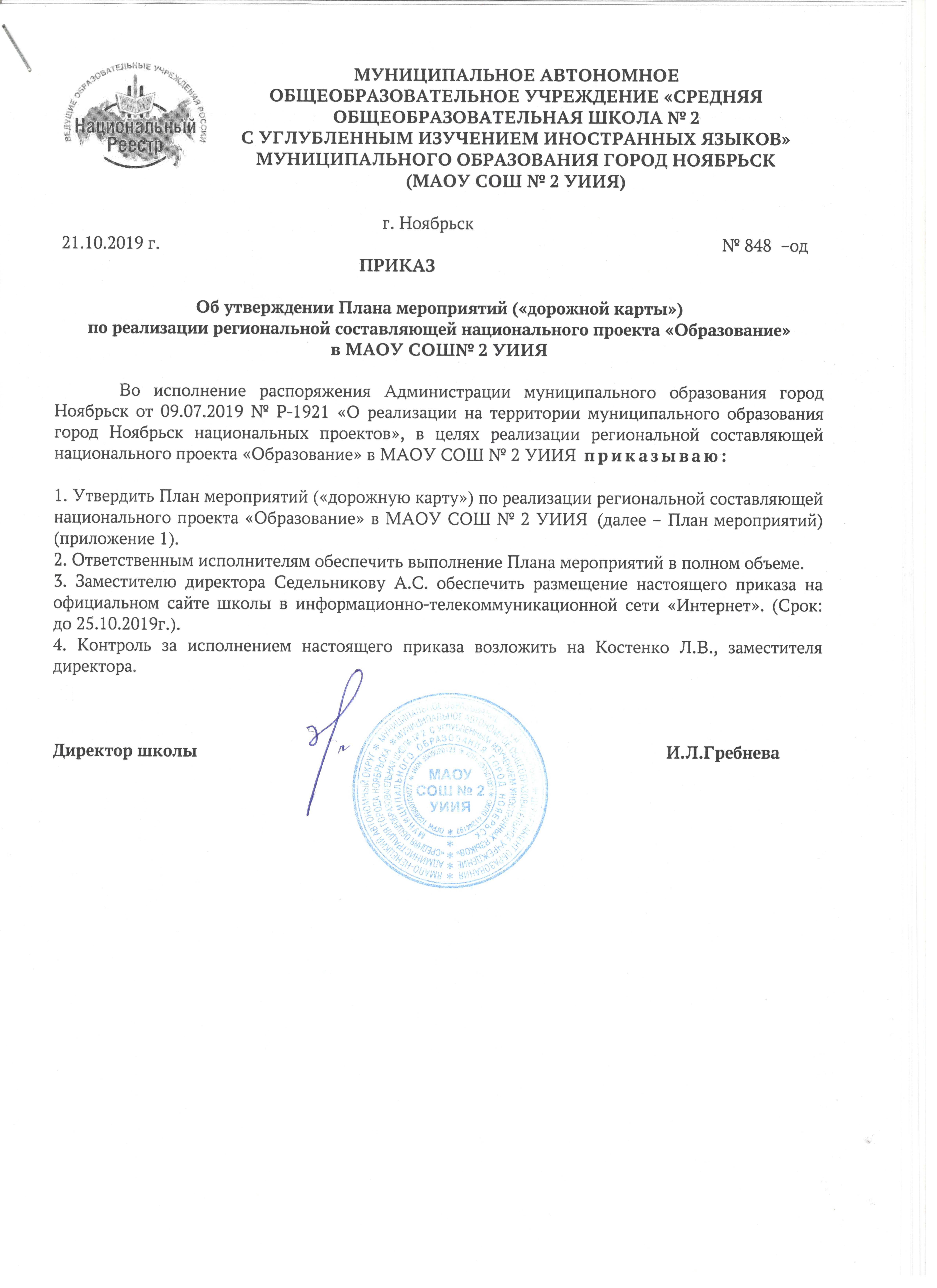 Приложение 1к приказу № 848 – од от 21.10.2019г.План мероприятий («дорожная карта»)  по реализации региональной составляющей национального проекта  «Образование» в МАОУ СОШ № 2 УИИЯ№ п/п№ п/пНаименование мероприятияСроки реализацииОжидаемый результат (региональный уровень/муниципальный уровень)Ожидаемый результат (региональный уровень/муниципальный уровень)Ожидаемый результат (региональный уровень/муниципальный уровень)Ожидаемый результат (региональный уровень/муниципальный уровень)Ожидаемый результат (региональный уровень/муниципальный уровень)Ожидаемый результат (региональный уровень/муниципальный уровень)Ожидаемый результат (региональный уровень/муниципальный уровень)Ожидаемый результат (региональный уровень/муниципальный уровень)Ожидаемый результат (региональный уровень/муниципальный уровень)Ожидаемый результат (региональный уровень/муниципальный уровень)Ответственный исполнитель№ п/п№ п/пНаименование мероприятияСроки реализации2019201920202021202120222022202320232024Ответственный исполнительРегиональный проект «Современная школа»Региональный проект «Современная школа»Региональный проект «Современная школа»Региональный проект «Современная школа»Региональный проект «Современная школа»Региональный проект «Современная школа»Региональный проект «Современная школа»Региональный проект «Современная школа»Региональный проект «Современная школа»Региональный проект «Современная школа»Региональный проект «Современная школа»Региональный проект «Современная школа»Региональный проект «Современная школа»Региональный проект «Современная школа»Ответственный исполнительЦель проекта: вхождение Российской Федерации к 2024 году в число 10 ведущих стран мира по качеству общего образования посредством обновления содержания и технологий преподавания общеобразовательных программ, вовлечения всех участников системы образования (обучающиеся, педагоги, родители (законные представители), работодатели и представители общественных объединений) в развитие системы общего образования, а также за счет обновления материально-технической базыЦель проекта: вхождение Российской Федерации к 2024 году в число 10 ведущих стран мира по качеству общего образования посредством обновления содержания и технологий преподавания общеобразовательных программ, вовлечения всех участников системы образования (обучающиеся, педагоги, родители (законные представители), работодатели и представители общественных объединений) в развитие системы общего образования, а также за счет обновления материально-технической базыЦель проекта: вхождение Российской Федерации к 2024 году в число 10 ведущих стран мира по качеству общего образования посредством обновления содержания и технологий преподавания общеобразовательных программ, вовлечения всех участников системы образования (обучающиеся, педагоги, родители (законные представители), работодатели и представители общественных объединений) в развитие системы общего образования, а также за счет обновления материально-технической базыЦель проекта: вхождение Российской Федерации к 2024 году в число 10 ведущих стран мира по качеству общего образования посредством обновления содержания и технологий преподавания общеобразовательных программ, вовлечения всех участников системы образования (обучающиеся, педагоги, родители (законные представители), работодатели и представители общественных объединений) в развитие системы общего образования, а также за счет обновления материально-технической базыЦель проекта: вхождение Российской Федерации к 2024 году в число 10 ведущих стран мира по качеству общего образования посредством обновления содержания и технологий преподавания общеобразовательных программ, вовлечения всех участников системы образования (обучающиеся, педагоги, родители (законные представители), работодатели и представители общественных объединений) в развитие системы общего образования, а также за счет обновления материально-технической базыЦель проекта: вхождение Российской Федерации к 2024 году в число 10 ведущих стран мира по качеству общего образования посредством обновления содержания и технологий преподавания общеобразовательных программ, вовлечения всех участников системы образования (обучающиеся, педагоги, родители (законные представители), работодатели и представители общественных объединений) в развитие системы общего образования, а также за счет обновления материально-технической базыЦель проекта: вхождение Российской Федерации к 2024 году в число 10 ведущих стран мира по качеству общего образования посредством обновления содержания и технологий преподавания общеобразовательных программ, вовлечения всех участников системы образования (обучающиеся, педагоги, родители (законные представители), работодатели и представители общественных объединений) в развитие системы общего образования, а также за счет обновления материально-технической базыЦель проекта: вхождение Российской Федерации к 2024 году в число 10 ведущих стран мира по качеству общего образования посредством обновления содержания и технологий преподавания общеобразовательных программ, вовлечения всех участников системы образования (обучающиеся, педагоги, родители (законные представители), работодатели и представители общественных объединений) в развитие системы общего образования, а также за счет обновления материально-технической базыЦель проекта: вхождение Российской Федерации к 2024 году в число 10 ведущих стран мира по качеству общего образования посредством обновления содержания и технологий преподавания общеобразовательных программ, вовлечения всех участников системы образования (обучающиеся, педагоги, родители (законные представители), работодатели и представители общественных объединений) в развитие системы общего образования, а также за счет обновления материально-технической базыЦель проекта: вхождение Российской Федерации к 2024 году в число 10 ведущих стран мира по качеству общего образования посредством обновления содержания и технологий преподавания общеобразовательных программ, вовлечения всех участников системы образования (обучающиеся, педагоги, родители (законные представители), работодатели и представители общественных объединений) в развитие системы общего образования, а также за счет обновления материально-технической базыЦель проекта: вхождение Российской Федерации к 2024 году в число 10 ведущих стран мира по качеству общего образования посредством обновления содержания и технологий преподавания общеобразовательных программ, вовлечения всех участников системы образования (обучающиеся, педагоги, родители (законные представители), работодатели и представители общественных объединений) в развитие системы общего образования, а также за счет обновления материально-технической базыЦель проекта: вхождение Российской Федерации к 2024 году в число 10 ведущих стран мира по качеству общего образования посредством обновления содержания и технологий преподавания общеобразовательных программ, вовлечения всех участников системы образования (обучающиеся, педагоги, родители (законные представители), работодатели и представители общественных объединений) в развитие системы общего образования, а также за счет обновления материально-технической базыЦель проекта: вхождение Российской Федерации к 2024 году в число 10 ведущих стран мира по качеству общего образования посредством обновления содержания и технологий преподавания общеобразовательных программ, вовлечения всех участников системы образования (обучающиеся, педагоги, родители (законные представители), работодатели и представители общественных объединений) в развитие системы общего образования, а также за счет обновления материально-технической базыЦель проекта: вхождение Российской Федерации к 2024 году в число 10 ведущих стран мира по качеству общего образования посредством обновления содержания и технологий преподавания общеобразовательных программ, вовлечения всех участников системы образования (обучающиеся, педагоги, родители (законные представители), работодатели и представители общественных объединений) в развитие системы общего образования, а также за счет обновления материально-технической базыЦель проекта: вхождение Российской Федерации к 2024 году в число 10 ведущих стран мира по качеству общего образования посредством обновления содержания и технологий преподавания общеобразовательных программ, вовлечения всех участников системы образования (обучающиеся, педагоги, родители (законные представители), работодатели и представители общественных объединений) в развитие системы общего образования, а также за счет обновления материально-технической базыЦель проекта: вхождение Российской Федерации к 2024 году в число 10 ведущих стран мира по качеству общего образования посредством обновления содержания и технологий преподавания общеобразовательных программ, вовлечения всех участников системы образования (обучающиеся, педагоги, родители (законные представители), работодатели и представители общественных объединений) в развитие системы общего образования, а также за счет обновления материально-технической базы1.11.1Доля муниципальных образований Ямало-Ненецкого автономного округа, в которых обновлено содержание и методы обучения предметной области «Технология» и других предметных областей (%/%)Доля муниципальных образований Ямало-Ненецкого автономного округа, в которых обновлено содержание и методы обучения предметной области «Технология» и других предметных областей (%/%)15/015/023,1/038/038/061,5/061,5/076,9/10076,9/100100/1001.1.11.1.1Участие МАОУ СОШ № 2 УИИЯ в национальном исследовании качества образования по предмету «Технология»2019Проведен анализ материально-технического обеспечения, качества образования обучающихся МАОУ СОШ № 2 УИИЯ по реализации образовательной программы предмета «Технология»Проведен анализ материально-технического обеспечения, качества образования обучающихся МАОУ СОШ № 2 УИИЯ по реализации образовательной программы предмета «Технология»Проведен анализ материально-технического обеспечения, качества образования обучающихся МАОУ СОШ № 2 УИИЯ по реализации образовательной программы предмета «Технология»Проведен анализ материально-технического обеспечения, качества образования обучающихся МАОУ СОШ № 2 УИИЯ по реализации образовательной программы предмета «Технология»Проведен анализ материально-технического обеспечения, качества образования обучающихся МАОУ СОШ № 2 УИИЯ по реализации образовательной программы предмета «Технология»Проведен анализ материально-технического обеспечения, качества образования обучающихся МАОУ СОШ № 2 УИИЯ по реализации образовательной программы предмета «Технология»Проведен анализ материально-технического обеспечения, качества образования обучающихся МАОУ СОШ № 2 УИИЯ по реализации образовательной программы предмета «Технология»Проведен анализ материально-технического обеспечения, качества образования обучающихся МАОУ СОШ № 2 УИИЯ по реализации образовательной программы предмета «Технология»Проведен анализ материально-технического обеспечения, качества образования обучающихся МАОУ СОШ № 2 УИИЯ по реализации образовательной программы предмета «Технология»Проведен анализ материально-технического обеспечения, качества образования обучающихся МАОУ СОШ № 2 УИИЯ по реализации образовательной программы предмета «Технология»Левина И.Л.1.1.21.1.2Оснащение МАОУ СОШ № 2 УИИЯ современным оборудованием для реализации образовательной области «Технология»2020-2023Обновлено материально-техническое обеспечение для реализации образовательной программы предмета «Технология»Обновлено материально-техническое обеспечение для реализации образовательной программы предмета «Технология»Обновлено материально-техническое обеспечение для реализации образовательной программы предмета «Технология»Обновлено материально-техническое обеспечение для реализации образовательной программы предмета «Технология»Обновлено материально-техническое обеспечение для реализации образовательной программы предмета «Технология»Обновлено материально-техническое обеспечение для реализации образовательной программы предмета «Технология»Обновлено материально-техническое обеспечение для реализации образовательной программы предмета «Технология»Обновлено материально-техническое обеспечение для реализации образовательной программы предмета «Технология»Обновлено материально-техническое обеспечение для реализации образовательной программы предмета «Технология»Обновлено материально-техническое обеспечение для реализации образовательной программы предмета «Технология»Гребнева И.Л.1.1.31.1.3Повышение квалификации учителей технологии по обновленному содержанию и методам обучения предметной области2020-2024Повышение качества образования по предмету «Технология»Повышение качества образования по предмету «Технология»Повышение качества образования по предмету «Технология»Повышение качества образования по предмету «Технология»Повышение качества образования по предмету «Технология»Повышение качества образования по предмету «Технология»Повышение качества образования по предмету «Технология»Повышение качества образования по предмету «Технология»Повышение качества образования по предмету «Технология»Повышение качества образования по предмету «Технология»Константинова О.П.1.21.2Поддержка образования для детей с ограниченными возможностями здоровья. Обновлениематериально-технической базы в коррекционных школахПоддержка образования для детей с ограниченными возможностями здоровья. Обновлениематериально-технической базы в коррекционных школах1/11/12/13/13/14/14/14/14/14/11.2.11.2.1Выполнение ремонтных работ в мастерских для реализации предметной области «Технология»2019-2020Мастерские  для реализации предметной области «Технология» приведены в соответствие санитарно-гигиеническим требованиям Мастерские  для реализации предметной области «Технология» приведены в соответствие санитарно-гигиеническим требованиям Мастерские  для реализации предметной области «Технология» приведены в соответствие санитарно-гигиеническим требованиям Мастерские  для реализации предметной области «Технология» приведены в соответствие санитарно-гигиеническим требованиям Мастерские  для реализации предметной области «Технология» приведены в соответствие санитарно-гигиеническим требованиям Мастерские  для реализации предметной области «Технология» приведены в соответствие санитарно-гигиеническим требованиям Мастерские  для реализации предметной области «Технология» приведены в соответствие санитарно-гигиеническим требованиям Мастерские  для реализации предметной области «Технология» приведены в соответствие санитарно-гигиеническим требованиям Мастерские  для реализации предметной области «Технология» приведены в соответствие санитарно-гигиеническим требованиям Мастерские  для реализации предметной области «Технология» приведены в соответствие санитарно-гигиеническим требованиям Мамаенко А.Г.1.31.370% обучающихся общеобразовательных организаций вовлечены в различные формы сопровождения и наставничества70% обучающихся общеобразовательных организаций вовлечены в различные формы сопровождения и наставничества---------70/701.3.11.3.1Вовлечение педагогов в работу городского семинара-практикума «Развитие практик наставничества в образовании»2020-2024В МАОУ СОШ № 2 УИИЯ внедрена система  наставничества и сопровождения обучающихсяВ МАОУ СОШ № 2 УИИЯ внедрена система  наставничества и сопровождения обучающихсяВ МАОУ СОШ № 2 УИИЯ внедрена система  наставничества и сопровождения обучающихсяВ МАОУ СОШ № 2 УИИЯ внедрена система  наставничества и сопровождения обучающихсяВ МАОУ СОШ № 2 УИИЯ внедрена система  наставничества и сопровождения обучающихсяВ МАОУ СОШ № 2 УИИЯ внедрена система  наставничества и сопровождения обучающихсяВ МАОУ СОШ № 2 УИИЯ внедрена система  наставничества и сопровождения обучающихсяВ МАОУ СОШ № 2 УИИЯ внедрена система  наставничества и сопровождения обучающихсяВ МАОУ СОШ № 2 УИИЯ внедрена система  наставничества и сопровождения обучающихсяВ МАОУ СОШ № 2 УИИЯ внедрена система  наставничества и сопровождения обучающихсяКонстантинова О.П.1.3.21.3.2Вовлечение педагогов-наставников в работу творческих групп «Объединение наставников» в рамках реализации различных видов и направлений деятельности 2020-2024Увеличение количества педагогов-наставников в рамках реализации различных видов и направлений деятельностиУвеличение количества педагогов-наставников в рамках реализации различных видов и направлений деятельностиУвеличение количества педагогов-наставников в рамках реализации различных видов и направлений деятельностиУвеличение количества педагогов-наставников в рамках реализации различных видов и направлений деятельностиУвеличение количества педагогов-наставников в рамках реализации различных видов и направлений деятельностиУвеличение количества педагогов-наставников в рамках реализации различных видов и направлений деятельностиУвеличение количества педагогов-наставников в рамках реализации различных видов и направлений деятельностиУвеличение количества педагогов-наставников в рамках реализации различных видов и направлений деятельностиУвеличение количества педагогов-наставников в рамках реализации различных видов и направлений деятельностиУвеличение количества педагогов-наставников в рамках реализации различных видов и направлений деятельностиКонстантинова О.П.1.3.31.3.3Организация сопровождения учащихся (одаренные, опекаемые, трудные подростки и т.д.) в рамках реализации различных видов и направлений деятельности (проектно-исследовательская, интеллектуальная, лидерская, профориентационная и др.) 2020-2024Организовано сопровождение обучающихся образовательных организаций различными формами наставничества и сопровожденияОрганизовано сопровождение обучающихся образовательных организаций различными формами наставничества и сопровожденияОрганизовано сопровождение обучающихся образовательных организаций различными формами наставничества и сопровожденияОрганизовано сопровождение обучающихся образовательных организаций различными формами наставничества и сопровожденияОрганизовано сопровождение обучающихся образовательных организаций различными формами наставничества и сопровожденияОрганизовано сопровождение обучающихся образовательных организаций различными формами наставничества и сопровожденияОрганизовано сопровождение обучающихся образовательных организаций различными формами наставничества и сопровожденияОрганизовано сопровождение обучающихся образовательных организаций различными формами наставничества и сопровожденияОрганизовано сопровождение обучающихся образовательных организаций различными формами наставничества и сопровожденияОрганизовано сопровождение обучающихся образовательных организаций различными формами наставничества и сопровожденияКонстантинова О.П., Тюнягина С.В.1.3.41.3.4Организация участия в конкурсных отборах практик, моделей, форматов профессиональной ориентации, а также наставников профориентационных мероприятий2020-2024Разработаны новые практики, модели, форматы профессиональной ориентации обучающихся ООРазработаны новые практики, модели, форматы профессиональной ориентации обучающихся ООРазработаны новые практики, модели, форматы профессиональной ориентации обучающихся ООРазработаны новые практики, модели, форматы профессиональной ориентации обучающихся ООРазработаны новые практики, модели, форматы профессиональной ориентации обучающихся ООРазработаны новые практики, модели, форматы профессиональной ориентации обучающихся ООРазработаны новые практики, модели, форматы профессиональной ориентации обучающихся ООРазработаны новые практики, модели, форматы профессиональной ориентации обучающихся ООРазработаны новые практики, модели, форматы профессиональной ориентации обучающихся ООРазработаны новые практики, модели, форматы профессиональной ориентации обучающихся ООТюнягина С.В.1.41.470% организаций, реализующих программы общего образования, реализуют общеобразовательные программы в сетевой форме70% организаций, реализующих программы общего образования, реализуют общеобразовательные программы в сетевой форме---------70/701.4.11.4.1Реализация общеобразовательных программ начального, основного и среднего общего образования в сетевой форме2019-2024Реализована муниципальная модель сетевого взаимодействия Реализована муниципальная модель сетевого взаимодействия Реализована муниципальная модель сетевого взаимодействия Реализована муниципальная модель сетевого взаимодействия Реализована муниципальная модель сетевого взаимодействия Реализована муниципальная модель сетевого взаимодействия Реализована муниципальная модель сетевого взаимодействия Реализована муниципальная модель сетевого взаимодействия Реализована муниципальная модель сетевого взаимодействия Реализована муниципальная модель сетевого взаимодействия Костенко Л.В.1.4.21.4.2Проведение мониторинга качества профильного обучения в муниципальных общеобразовательных учреждениях2019-2024Изучены образовательные потребности учащихся, родителей (законных представителей) несовершеннолетних обучающихся на предмет востребованности учебных дисциплин предпрофильной и профильной направленностиИзучены образовательные потребности учащихся, родителей (законных представителей) несовершеннолетних обучающихся на предмет востребованности учебных дисциплин предпрофильной и профильной направленностиИзучены образовательные потребности учащихся, родителей (законных представителей) несовершеннолетних обучающихся на предмет востребованности учебных дисциплин предпрофильной и профильной направленностиИзучены образовательные потребности учащихся, родителей (законных представителей) несовершеннолетних обучающихся на предмет востребованности учебных дисциплин предпрофильной и профильной направленностиИзучены образовательные потребности учащихся, родителей (законных представителей) несовершеннолетних обучающихся на предмет востребованности учебных дисциплин предпрофильной и профильной направленностиИзучены образовательные потребности учащихся, родителей (законных представителей) несовершеннолетних обучающихся на предмет востребованности учебных дисциплин предпрофильной и профильной направленностиИзучены образовательные потребности учащихся, родителей (законных представителей) несовершеннолетних обучающихся на предмет востребованности учебных дисциплин предпрофильной и профильной направленностиИзучены образовательные потребности учащихся, родителей (законных представителей) несовершеннолетних обучающихся на предмет востребованности учебных дисциплин предпрофильной и профильной направленностиИзучены образовательные потребности учащихся, родителей (законных представителей) несовершеннолетних обучающихся на предмет востребованности учебных дисциплин предпрофильной и профильной направленностиИзучены образовательные потребности учащихся, родителей (законных представителей) несовершеннолетних обучающихся на предмет востребованности учебных дисциплин предпрофильной и профильной направленностиКостенко Л.В.1.51.570% общеобразовательных организаций реализуются механизмы вовлечения общественно-деловых объединений и участия представителей работодателей в деятельность учреждений70% общеобразовательных организаций реализуются механизмы вовлечения общественно-деловых объединений и участия представителей работодателей в деятельность учреждений---------70/701.5.11.5.1Включение представителей общественно-деловых объединений и представителей работодателей в принятии решений по вопросам управления развитием общеобразовательной организации в состав Управляющих Советов образовательных организаций2019-2024Представители работодателей участвуют в принятии решений по вопросам управления развитием общеобразовательной организацииПредставители работодателей участвуют в принятии решений по вопросам управления развитием общеобразовательной организацииПредставители работодателей участвуют в принятии решений по вопросам управления развитием общеобразовательной организацииПредставители работодателей участвуют в принятии решений по вопросам управления развитием общеобразовательной организацииПредставители работодателей участвуют в принятии решений по вопросам управления развитием общеобразовательной организацииПредставители работодателей участвуют в принятии решений по вопросам управления развитием общеобразовательной организацииПредставители работодателей участвуют в принятии решений по вопросам управления развитием общеобразовательной организацииПредставители работодателей участвуют в принятии решений по вопросам управления развитием общеобразовательной организацииПредставители работодателей участвуют в принятии решений по вопросам управления развитием общеобразовательной организацииПредставители работодателей участвуют в принятии решений по вопросам управления развитием общеобразовательной организацииГребнева И.Л.1.61.6Проведение капитального ремонта в МАОУ СОШ № 2 УИИЯ, благоустройство прилегающей территориий2020-2024Улучшена материально-техническая база МАОУ СОШ № 2 УИИЯ для реализации основных и дополнительных общеобразовательных программУлучшена материально-техническая база МАОУ СОШ № 2 УИИЯ для реализации основных и дополнительных общеобразовательных программУлучшена материально-техническая база МАОУ СОШ № 2 УИИЯ для реализации основных и дополнительных общеобразовательных программУлучшена материально-техническая база МАОУ СОШ № 2 УИИЯ для реализации основных и дополнительных общеобразовательных программУлучшена материально-техническая база МАОУ СОШ № 2 УИИЯ для реализации основных и дополнительных общеобразовательных программУлучшена материально-техническая база МАОУ СОШ № 2 УИИЯ для реализации основных и дополнительных общеобразовательных программУлучшена материально-техническая база МАОУ СОШ № 2 УИИЯ для реализации основных и дополнительных общеобразовательных программУлучшена материально-техническая база МАОУ СОШ № 2 УИИЯ для реализации основных и дополнительных общеобразовательных программУлучшена материально-техническая база МАОУ СОШ № 2 УИИЯ для реализации основных и дополнительных общеобразовательных программУлучшена материально-техническая база МАОУ СОШ № 2 УИИЯ для реализации основных и дополнительных общеобразовательных программГребнева И.Л.Региональный проект «Успех каждого ребенка»Региональный проект «Успех каждого ребенка»Региональный проект «Успех каждого ребенка»Региональный проект «Успех каждого ребенка»Региональный проект «Успех каждого ребенка»Региональный проект «Успех каждого ребенка»Региональный проект «Успех каждого ребенка»Региональный проект «Успех каждого ребенка»Региональный проект «Успех каждого ребенка»Региональный проект «Успех каждого ребенка»Региональный проект «Успех каждого ребенка»Региональный проект «Успех каждого ребенка»Региональный проект «Успех каждого ребенка»Региональный проект «Успех каждого ребенка»Региональный проект «Успех каждого ребенка»Региональный проект «Успех каждого ребенка»Цель проекта: Обеспечение к 2024 году для детей в возрасте от 5 до 18 лет доступных для каждого и качественных условий для воспитания гармонично развитой и социально ответственной личности путем увеличения охвата дополнительным образованием до 80% от общего числа детей, обновления содержания и методов дополнительного образования детей, развития кадрового потенциала и модернизации инфраструктуры системы дополнительного образования детейЦель проекта: Обеспечение к 2024 году для детей в возрасте от 5 до 18 лет доступных для каждого и качественных условий для воспитания гармонично развитой и социально ответственной личности путем увеличения охвата дополнительным образованием до 80% от общего числа детей, обновления содержания и методов дополнительного образования детей, развития кадрового потенциала и модернизации инфраструктуры системы дополнительного образования детейЦель проекта: Обеспечение к 2024 году для детей в возрасте от 5 до 18 лет доступных для каждого и качественных условий для воспитания гармонично развитой и социально ответственной личности путем увеличения охвата дополнительным образованием до 80% от общего числа детей, обновления содержания и методов дополнительного образования детей, развития кадрового потенциала и модернизации инфраструктуры системы дополнительного образования детейЦель проекта: Обеспечение к 2024 году для детей в возрасте от 5 до 18 лет доступных для каждого и качественных условий для воспитания гармонично развитой и социально ответственной личности путем увеличения охвата дополнительным образованием до 80% от общего числа детей, обновления содержания и методов дополнительного образования детей, развития кадрового потенциала и модернизации инфраструктуры системы дополнительного образования детейЦель проекта: Обеспечение к 2024 году для детей в возрасте от 5 до 18 лет доступных для каждого и качественных условий для воспитания гармонично развитой и социально ответственной личности путем увеличения охвата дополнительным образованием до 80% от общего числа детей, обновления содержания и методов дополнительного образования детей, развития кадрового потенциала и модернизации инфраструктуры системы дополнительного образования детейЦель проекта: Обеспечение к 2024 году для детей в возрасте от 5 до 18 лет доступных для каждого и качественных условий для воспитания гармонично развитой и социально ответственной личности путем увеличения охвата дополнительным образованием до 80% от общего числа детей, обновления содержания и методов дополнительного образования детей, развития кадрового потенциала и модернизации инфраструктуры системы дополнительного образования детейЦель проекта: Обеспечение к 2024 году для детей в возрасте от 5 до 18 лет доступных для каждого и качественных условий для воспитания гармонично развитой и социально ответственной личности путем увеличения охвата дополнительным образованием до 80% от общего числа детей, обновления содержания и методов дополнительного образования детей, развития кадрового потенциала и модернизации инфраструктуры системы дополнительного образования детейЦель проекта: Обеспечение к 2024 году для детей в возрасте от 5 до 18 лет доступных для каждого и качественных условий для воспитания гармонично развитой и социально ответственной личности путем увеличения охвата дополнительным образованием до 80% от общего числа детей, обновления содержания и методов дополнительного образования детей, развития кадрового потенциала и модернизации инфраструктуры системы дополнительного образования детейЦель проекта: Обеспечение к 2024 году для детей в возрасте от 5 до 18 лет доступных для каждого и качественных условий для воспитания гармонично развитой и социально ответственной личности путем увеличения охвата дополнительным образованием до 80% от общего числа детей, обновления содержания и методов дополнительного образования детей, развития кадрового потенциала и модернизации инфраструктуры системы дополнительного образования детейЦель проекта: Обеспечение к 2024 году для детей в возрасте от 5 до 18 лет доступных для каждого и качественных условий для воспитания гармонично развитой и социально ответственной личности путем увеличения охвата дополнительным образованием до 80% от общего числа детей, обновления содержания и методов дополнительного образования детей, развития кадрового потенциала и модернизации инфраструктуры системы дополнительного образования детейЦель проекта: Обеспечение к 2024 году для детей в возрасте от 5 до 18 лет доступных для каждого и качественных условий для воспитания гармонично развитой и социально ответственной личности путем увеличения охвата дополнительным образованием до 80% от общего числа детей, обновления содержания и методов дополнительного образования детей, развития кадрового потенциала и модернизации инфраструктуры системы дополнительного образования детейЦель проекта: Обеспечение к 2024 году для детей в возрасте от 5 до 18 лет доступных для каждого и качественных условий для воспитания гармонично развитой и социально ответственной личности путем увеличения охвата дополнительным образованием до 80% от общего числа детей, обновления содержания и методов дополнительного образования детей, развития кадрового потенциала и модернизации инфраструктуры системы дополнительного образования детейЦель проекта: Обеспечение к 2024 году для детей в возрасте от 5 до 18 лет доступных для каждого и качественных условий для воспитания гармонично развитой и социально ответственной личности путем увеличения охвата дополнительным образованием до 80% от общего числа детей, обновления содержания и методов дополнительного образования детей, развития кадрового потенциала и модернизации инфраструктуры системы дополнительного образования детейЦель проекта: Обеспечение к 2024 году для детей в возрасте от 5 до 18 лет доступных для каждого и качественных условий для воспитания гармонично развитой и социально ответственной личности путем увеличения охвата дополнительным образованием до 80% от общего числа детей, обновления содержания и методов дополнительного образования детей, развития кадрового потенциала и модернизации инфраструктуры системы дополнительного образования детейЦель проекта: Обеспечение к 2024 году для детей в возрасте от 5 до 18 лет доступных для каждого и качественных условий для воспитания гармонично развитой и социально ответственной личности путем увеличения охвата дополнительным образованием до 80% от общего числа детей, обновления содержания и методов дополнительного образования детей, развития кадрового потенциала и модернизации инфраструктуры системы дополнительного образования детейЦель проекта: Обеспечение к 2024 году для детей в возрасте от 5 до 18 лет доступных для каждого и качественных условий для воспитания гармонично развитой и социально ответственной личности путем увеличения охвата дополнительным образованием до 80% от общего числа детей, обновления содержания и методов дополнительного образования детей, развития кадрового потенциала и модернизации инфраструктуры системы дополнительного образования детей2.12.1Доля детей в возрасте от 5 до 18 лет, охваченных дополнительным образованиемДоля детей в возрасте от 5 до 18 лет, охваченных дополнительным образованием75/7575/7576/7677/7777/7778/7878/7879/7979/7980/802.1.12.1.1Проведение информационной кампании о реализации персонифицированного финансирования дополнительного образования 2020-2024Увеличено количество родителей (законных представителей), обратившихся за получением сертификата дополнительного образованияУвеличено количество родителей (законных представителей), обратившихся за получением сертификата дополнительного образованияУвеличено количество родителей (законных представителей), обратившихся за получением сертификата дополнительного образованияУвеличено количество родителей (законных представителей), обратившихся за получением сертификата дополнительного образованияУвеличено количество родителей (законных представителей), обратившихся за получением сертификата дополнительного образованияУвеличено количество родителей (законных представителей), обратившихся за получением сертификата дополнительного образованияУвеличено количество родителей (законных представителей), обратившихся за получением сертификата дополнительного образованияУвеличено количество родителей (законных представителей), обратившихся за получением сертификата дополнительного образованияУвеличено количество родителей (законных представителей), обратившихся за получением сертификата дополнительного образованияУвеличено количество родителей (законных представителей), обратившихся за получением сертификата дополнительного образованияТюнягина С.В.2.1.22.1.2Внедрение персонифицированного финансирования дополнительного образования2020-2024Внедрена модель персонифицированного финансирования дополнительного образованияВнедрена модель персонифицированного финансирования дополнительного образованияВнедрена модель персонифицированного финансирования дополнительного образованияВнедрена модель персонифицированного финансирования дополнительного образованияВнедрена модель персонифицированного финансирования дополнительного образованияВнедрена модель персонифицированного финансирования дополнительного образованияВнедрена модель персонифицированного финансирования дополнительного образованияВнедрена модель персонифицированного финансирования дополнительного образованияВнедрена модель персонифицированного финансирования дополнительного образованияВнедрена модель персонифицированного финансирования дополнительного образованияТюнягина С.В.2.1.32.1.3Организация участия обучающихся в профильных сменах2020-2024Созданы условия для максимального развития обучающихся в соответствии с их познавательными и профессиональными намерениямиСозданы условия для максимального развития обучающихся в соответствии с их познавательными и профессиональными намерениямиСозданы условия для максимального развития обучающихся в соответствии с их познавательными и профессиональными намерениямиСозданы условия для максимального развития обучающихся в соответствии с их познавательными и профессиональными намерениямиСозданы условия для максимального развития обучающихся в соответствии с их познавательными и профессиональными намерениямиСозданы условия для максимального развития обучающихся в соответствии с их познавательными и профессиональными намерениямиСозданы условия для максимального развития обучающихся в соответствии с их познавательными и профессиональными намерениямиСозданы условия для максимального развития обучающихся в соответствии с их познавательными и профессиональными намерениямиСозданы условия для максимального развития обучающихся в соответствии с их познавательными и профессиональными намерениямиСозданы условия для максимального развития обучающихся в соответствии с их познавательными и профессиональными намерениямиКонстантинова О.П.2.1.42.1.4Разработка дополнительных общеразвивающих программ (в том числе с использованием дистанционных технологий) для детей с ограниченными возможностями здоровья2020-2024Увеличено количество детей с ограниченными возможностями здоровья, осваивающих дополнительные общеразвивающие программы, в том числе с использованием дистанционных техно-логийУвеличено количество детей с ограниченными возможностями здоровья, осваивающих дополнительные общеразвивающие программы, в том числе с использованием дистанционных техно-логийУвеличено количество детей с ограниченными возможностями здоровья, осваивающих дополнительные общеразвивающие программы, в том числе с использованием дистанционных техно-логийУвеличено количество детей с ограниченными возможностями здоровья, осваивающих дополнительные общеразвивающие программы, в том числе с использованием дистанционных техно-логийУвеличено количество детей с ограниченными возможностями здоровья, осваивающих дополнительные общеразвивающие программы, в том числе с использованием дистанционных техно-логийУвеличено количество детей с ограниченными возможностями здоровья, осваивающих дополнительные общеразвивающие программы, в том числе с использованием дистанционных техно-логийУвеличено количество детей с ограниченными возможностями здоровья, осваивающих дополнительные общеразвивающие программы, в том числе с использованием дистанционных техно-логийУвеличено количество детей с ограниченными возможностями здоровья, осваивающих дополнительные общеразвивающие программы, в том числе с использованием дистанционных техно-логийУвеличено количество детей с ограниченными возможностями здоровья, осваивающих дополнительные общеразвивающие программы, в том числе с использованием дистанционных техно-логийУвеличено количество детей с ограниченными возможностями здоровья, осваивающих дополнительные общеразвивающие программы, в том числе с использованием дистанционных техно-логийСайфуллина Е.С.2.22.2Обеспечена возможность изучать предметную область «Технология» и других предметных областей на базе организаций, имеющих высокооснащенные ученико-места, в т.ч. детских технопарков "Кванториум"Обеспечена возможность изучать предметную область «Технология» и других предметных областей на базе организаций, имеющих высокооснащенные ученико-места, в т.ч. детских технопарков "Кванториум"0/00/00/00/00/00/00/00/00/01/1Левина Е.В.2.2.12.2.1Подбор кадров для работы в детском технопарке «Кванториум», центре цифрового образования «IT-куб»2021-2024Укомплектован штат педагогических работников детского технопарка «Кванториум», центра цифрового образования «IT-куб»Укомплектован штат педагогических работников детского технопарка «Кванториум», центра цифрового образования «IT-куб»Укомплектован штат педагогических работников детского технопарка «Кванториум», центра цифрового образования «IT-куб»Укомплектован штат педагогических работников детского технопарка «Кванториум», центра цифрового образования «IT-куб»Укомплектован штат педагогических работников детского технопарка «Кванториум», центра цифрового образования «IT-куб»Укомплектован штат педагогических работников детского технопарка «Кванториум», центра цифрового образования «IT-куб»Укомплектован штат педагогических работников детского технопарка «Кванториум», центра цифрового образования «IT-куб»Укомплектован штат педагогических работников детского технопарка «Кванториум», центра цифрового образования «IT-куб»Укомплектован штат педагогических работников детского технопарка «Кванториум», центра цифрового образования «IT-куб»Укомплектован штат педагогических работников детского технопарка «Кванториум», центра цифрового образования «IT-куб»Гребнева И.Л.2.32.3Число участников открытых онлайн-уроков, реализуемых с учетом опыта цикла открытых уроков "Проектория", "Уроки настоящего" или иных аналогичных по возможностям, функциям и результатам проектов, направленных на раннюю профориентациюЧисло участников открытых онлайн-уроков, реализуемых с учетом опыта цикла открытых уроков "Проектория", "Уроки настоящего" или иных аналогичных по возможностям, функциям и результатам проектов, направленных на раннюю профориентацию14673/14673/22010/33015/33015/44020/44020/51357/51357/62362/2.3.12.3.1Обеспечение Интернет доступа для возможности трансляции онлайн-уроков2020-2024Обеспечен доступ к высокоскоростному интернету в МАОУ СОШ № 2 УИИЯ (с предоставлением трафика, не менее 100Мб/с) Обеспечен доступ к высокоскоростному интернету в МАОУ СОШ № 2 УИИЯ (с предоставлением трафика, не менее 100Мб/с) Обеспечен доступ к высокоскоростному интернету в МАОУ СОШ № 2 УИИЯ (с предоставлением трафика, не менее 100Мб/с) Обеспечен доступ к высокоскоростному интернету в МАОУ СОШ № 2 УИИЯ (с предоставлением трафика, не менее 100Мб/с) Обеспечен доступ к высокоскоростному интернету в МАОУ СОШ № 2 УИИЯ (с предоставлением трафика, не менее 100Мб/с) Обеспечен доступ к высокоскоростному интернету в МАОУ СОШ № 2 УИИЯ (с предоставлением трафика, не менее 100Мб/с) Обеспечен доступ к высокоскоростному интернету в МАОУ СОШ № 2 УИИЯ (с предоставлением трафика, не менее 100Мб/с) Обеспечен доступ к высокоскоростному интернету в МАОУ СОШ № 2 УИИЯ (с предоставлением трафика, не менее 100Мб/с) Обеспечен доступ к высокоскоростному интернету в МАОУ СОШ № 2 УИИЯ (с предоставлением трафика, не менее 100Мб/с) Обеспечен доступ к высокоскоростному интернету в МАОУ СОШ № 2 УИИЯ (с предоставлением трафика, не менее 100Мб/с) Седельников А.С.2.3.22.3.2Организация информирования обучающихся о проведении открытых онлайн-уроков с учетом опыта цикла открытых уроков «Проектория»2019-2024Обучающиеся МАОУ СОШ № 2 УИИЯ принимают участие в проведении открытых онлайн-уроков с учетом опыта цикла открытых уроков «Проектория»Обучающиеся МАОУ СОШ № 2 УИИЯ принимают участие в проведении открытых онлайн-уроков с учетом опыта цикла открытых уроков «Проектория»Обучающиеся МАОУ СОШ № 2 УИИЯ принимают участие в проведении открытых онлайн-уроков с учетом опыта цикла открытых уроков «Проектория»Обучающиеся МАОУ СОШ № 2 УИИЯ принимают участие в проведении открытых онлайн-уроков с учетом опыта цикла открытых уроков «Проектория»Обучающиеся МАОУ СОШ № 2 УИИЯ принимают участие в проведении открытых онлайн-уроков с учетом опыта цикла открытых уроков «Проектория»Обучающиеся МАОУ СОШ № 2 УИИЯ принимают участие в проведении открытых онлайн-уроков с учетом опыта цикла открытых уроков «Проектория»Обучающиеся МАОУ СОШ № 2 УИИЯ принимают участие в проведении открытых онлайн-уроков с учетом опыта цикла открытых уроков «Проектория»Обучающиеся МАОУ СОШ № 2 УИИЯ принимают участие в проведении открытых онлайн-уроков с учетом опыта цикла открытых уроков «Проектория»Обучающиеся МАОУ СОШ № 2 УИИЯ принимают участие в проведении открытых онлайн-уроков с учетом опыта цикла открытых уроков «Проектория»Обучающиеся МАОУ СОШ № 2 УИИЯ принимают участие в проведении открытых онлайн-уроков с учетом опыта цикла открытых уроков «Проектория»Костенко Л.В., Левина Е.В., Мальцева Ю.В.2.3.32.3.3Организация участия педагогических работников МАОУ СОШ № 2 УИИЯ во всероссийском конкурсе на лучшие открытые онлайн-уроки2020-2024Разработаны открытые онлайн-урокиРазработаны открытые онлайн-урокиРазработаны открытые онлайн-урокиРазработаны открытые онлайн-урокиРазработаны открытые онлайн-урокиРазработаны открытые онлайн-урокиРазработаны открытые онлайн-урокиРазработаны открытые онлайн-урокиРазработаны открытые онлайн-урокиРазработаны открытые онлайн-урокиКонстантинова О.П.2.42.4Число детей, получивших рекомендации по построению индивидуального учебного плана в соответствии с выбранными профессиональными компетенциями (профессиональными областями деятельности), в том числе по итогам участия в проекте «Билет в будущее»Число детей, получивших рекомендации по построению индивидуального учебного плана в соответствии с выбранными профессиональными компетенциями (профессиональными областями деятельности), в том числе по итогам участия в проекте «Билет в будущее»1309/1309/1950/2601/2601/3250/3250/3900/3900/5200/2.4.12.4.1Проведение информационной кампании по популяризации проекта «Билет в будущее»2019-2024Информирование обучающихся о возможности профессионального выбора и самореализацииИнформирование обучающихся о возможности профессионального выбора и самореализацииИнформирование обучающихся о возможности профессионального выбора и самореализацииИнформирование обучающихся о возможности профессионального выбора и самореализацииИнформирование обучающихся о возможности профессионального выбора и самореализацииИнформирование обучающихся о возможности профессионального выбора и самореализацииИнформирование обучающихся о возможности профессионального выбора и самореализацииИнформирование обучающихся о возможности профессионального выбора и самореализацииИнформирование обучающихся о возможности профессионального выбора и самореализацииИнформирование обучающихся о возможности профессионального выбора и самореализацииКостенко Л.В.2.4.22.4.2Организация участия обучающихся в проекте «Билет в будущее»2019-2024Построение индивидуальных учебных планов обучающихся в соответствии с выбранными профессиональными компетенциямиПостроение индивидуальных учебных планов обучающихся в соответствии с выбранными профессиональными компетенциямиПостроение индивидуальных учебных планов обучающихся в соответствии с выбранными профессиональными компетенциямиПостроение индивидуальных учебных планов обучающихся в соответствии с выбранными профессиональными компетенциямиПостроение индивидуальных учебных планов обучающихся в соответствии с выбранными профессиональными компетенциямиПостроение индивидуальных учебных планов обучающихся в соответствии с выбранными профессиональными компетенциямиПостроение индивидуальных учебных планов обучающихся в соответствии с выбранными профессиональными компетенциямиПостроение индивидуальных учебных планов обучающихся в соответствии с выбранными профессиональными компетенциямиПостроение индивидуальных учебных планов обучающихся в соответствии с выбранными профессиональными компетенциямиПостроение индивидуальных учебных планов обучающихся в соответствии с выбранными профессиональными компетенциямиКостенко Л.В.2.4.22.4.2Организация профессиональных проб и работы с лучшими представителями профессий2020-2024Организовано взаимодействие с предприятиями города для проведения профессиональных проб, учебных практикОрганизовано взаимодействие с предприятиями города для проведения профессиональных проб, учебных практикОрганизовано взаимодействие с предприятиями города для проведения профессиональных проб, учебных практикОрганизовано взаимодействие с предприятиями города для проведения профессиональных проб, учебных практикОрганизовано взаимодействие с предприятиями города для проведения профессиональных проб, учебных практикОрганизовано взаимодействие с предприятиями города для проведения профессиональных проб, учебных практикОрганизовано взаимодействие с предприятиями города для проведения профессиональных проб, учебных практикОрганизовано взаимодействие с предприятиями города для проведения профессиональных проб, учебных практикОрганизовано взаимодействие с предприятиями города для проведения профессиональных проб, учебных практикОрганизовано взаимодействие с предприятиями города для проведения профессиональных проб, учебных практикКостенко Л.В.III.	Региональный проект «Цифровая образовательная среда»III.	Региональный проект «Цифровая образовательная среда»III.	Региональный проект «Цифровая образовательная среда»III.	Региональный проект «Цифровая образовательная среда»III.	Региональный проект «Цифровая образовательная среда»III.	Региональный проект «Цифровая образовательная среда»III.	Региональный проект «Цифровая образовательная среда»III.	Региональный проект «Цифровая образовательная среда»III.	Региональный проект «Цифровая образовательная среда»III.	Региональный проект «Цифровая образовательная среда»III.	Региональный проект «Цифровая образовательная среда»III.	Региональный проект «Цифровая образовательная среда»III.	Региональный проект «Цифровая образовательная среда»III.	Региональный проект «Цифровая образовательная среда»Цель проекта: Создание условий для внедрения к 2024 году современной и безопасной цифровой образовательной среды, обеспечивающей формирование ценности к саморазвитию и самообразованию у обучающихся образовательных организаций всех видов и уровней, путем обновления информационно-коммуникационной инфраструктуры, подготовки кадров, создания федеральной цифровой платформыЦель проекта: Создание условий для внедрения к 2024 году современной и безопасной цифровой образовательной среды, обеспечивающей формирование ценности к саморазвитию и самообразованию у обучающихся образовательных организаций всех видов и уровней, путем обновления информационно-коммуникационной инфраструктуры, подготовки кадров, создания федеральной цифровой платформыЦель проекта: Создание условий для внедрения к 2024 году современной и безопасной цифровой образовательной среды, обеспечивающей формирование ценности к саморазвитию и самообразованию у обучающихся образовательных организаций всех видов и уровней, путем обновления информационно-коммуникационной инфраструктуры, подготовки кадров, создания федеральной цифровой платформыЦель проекта: Создание условий для внедрения к 2024 году современной и безопасной цифровой образовательной среды, обеспечивающей формирование ценности к саморазвитию и самообразованию у обучающихся образовательных организаций всех видов и уровней, путем обновления информационно-коммуникационной инфраструктуры, подготовки кадров, создания федеральной цифровой платформыЦель проекта: Создание условий для внедрения к 2024 году современной и безопасной цифровой образовательной среды, обеспечивающей формирование ценности к саморазвитию и самообразованию у обучающихся образовательных организаций всех видов и уровней, путем обновления информационно-коммуникационной инфраструктуры, подготовки кадров, создания федеральной цифровой платформыЦель проекта: Создание условий для внедрения к 2024 году современной и безопасной цифровой образовательной среды, обеспечивающей формирование ценности к саморазвитию и самообразованию у обучающихся образовательных организаций всех видов и уровней, путем обновления информационно-коммуникационной инфраструктуры, подготовки кадров, создания федеральной цифровой платформыЦель проекта: Создание условий для внедрения к 2024 году современной и безопасной цифровой образовательной среды, обеспечивающей формирование ценности к саморазвитию и самообразованию у обучающихся образовательных организаций всех видов и уровней, путем обновления информационно-коммуникационной инфраструктуры, подготовки кадров, создания федеральной цифровой платформыЦель проекта: Создание условий для внедрения к 2024 году современной и безопасной цифровой образовательной среды, обеспечивающей формирование ценности к саморазвитию и самообразованию у обучающихся образовательных организаций всех видов и уровней, путем обновления информационно-коммуникационной инфраструктуры, подготовки кадров, создания федеральной цифровой платформыЦель проекта: Создание условий для внедрения к 2024 году современной и безопасной цифровой образовательной среды, обеспечивающей формирование ценности к саморазвитию и самообразованию у обучающихся образовательных организаций всех видов и уровней, путем обновления информационно-коммуникационной инфраструктуры, подготовки кадров, создания федеральной цифровой платформыЦель проекта: Создание условий для внедрения к 2024 году современной и безопасной цифровой образовательной среды, обеспечивающей формирование ценности к саморазвитию и самообразованию у обучающихся образовательных организаций всех видов и уровней, путем обновления информационно-коммуникационной инфраструктуры, подготовки кадров, создания федеральной цифровой платформыЦель проекта: Создание условий для внедрения к 2024 году современной и безопасной цифровой образовательной среды, обеспечивающей формирование ценности к саморазвитию и самообразованию у обучающихся образовательных организаций всех видов и уровней, путем обновления информационно-коммуникационной инфраструктуры, подготовки кадров, создания федеральной цифровой платформыЦель проекта: Создание условий для внедрения к 2024 году современной и безопасной цифровой образовательной среды, обеспечивающей формирование ценности к саморазвитию и самообразованию у обучающихся образовательных организаций всех видов и уровней, путем обновления информационно-коммуникационной инфраструктуры, подготовки кадров, создания федеральной цифровой платформыЦель проекта: Создание условий для внедрения к 2024 году современной и безопасной цифровой образовательной среды, обеспечивающей формирование ценности к саморазвитию и самообразованию у обучающихся образовательных организаций всех видов и уровней, путем обновления информационно-коммуникационной инфраструктуры, подготовки кадров, создания федеральной цифровой платформыЦель проекта: Создание условий для внедрения к 2024 году современной и безопасной цифровой образовательной среды, обеспечивающей формирование ценности к саморазвитию и самообразованию у обучающихся образовательных организаций всех видов и уровней, путем обновления информационно-коммуникационной инфраструктуры, подготовки кадров, создания федеральной цифровой платформыЦель проекта: Создание условий для внедрения к 2024 году современной и безопасной цифровой образовательной среды, обеспечивающей формирование ценности к саморазвитию и самообразованию у обучающихся образовательных организаций всех видов и уровней, путем обновления информационно-коммуникационной инфраструктуры, подготовки кадров, создания федеральной цифровой платформыЦель проекта: Создание условий для внедрения к 2024 году современной и безопасной цифровой образовательной среды, обеспечивающей формирование ценности к саморазвитию и самообразованию у обучающихся образовательных организаций всех видов и уровней, путем обновления информационно-коммуникационной инфраструктуры, подготовки кадров, создания федеральной цифровой платформы3.13.1Доля муниципальных образований  ЯНАО, в которых внедрена целевая модель цифровой образовательной среды в образовательных организациях, реализующих образовательные программы общего образования и среднего профессионального образованияДоля муниципальных образований  ЯНАО, в которых внедрена целевая модель цифровой образовательной среды в образовательных организациях, реализующих образовательные программы общего образования и среднего профессионального образования0/023/2323/2338/3862/6262/6285/8585/85100/100100/1003.1.13.1.1Проведение городского фестиваля педагогического замысла «Учебное занятие на основе ИКТ» 2019-2024Увеличение количества педагогических работников, использующих ИКТУвеличение количества педагогических работников, использующих ИКТУвеличение количества педагогических работников, использующих ИКТУвеличение количества педагогических работников, использующих ИКТУвеличение количества педагогических работников, использующих ИКТУвеличение количества педагогических работников, использующих ИКТУвеличение количества педагогических работников, использующих ИКТУвеличение количества педагогических работников, использующих ИКТУвеличение количества педагогических работников, использующих ИКТУвеличение количества педагогических работников, использующих ИКТКонстантинова О.П.3.1.23.1.2Вовлечение педагогических работников в деятельность методического тьюторинга по вопросам организации обучения с использованием цифровых технологий2019-2024Распространение опыта работы по организации обучения с использованием цифровых технологий Распространение опыта работы по организации обучения с использованием цифровых технологий Распространение опыта работы по организации обучения с использованием цифровых технологий Распространение опыта работы по организации обучения с использованием цифровых технологий Распространение опыта работы по организации обучения с использованием цифровых технологий Распространение опыта работы по организации обучения с использованием цифровых технологий Распространение опыта работы по организации обучения с использованием цифровых технологий Распространение опыта работы по организации обучения с использованием цифровых технологий Распространение опыта работы по организации обучения с использованием цифровых технологий Распространение опыта работы по организации обучения с использованием цифровых технологий Константинова О.П.3.1.33.1.3Участие в пилотных площадках по цифровизации школы2020-2024Сформирована эталонная инфраструктура цифровой школы, отработано функционирование в условиях цифровизации, как в части организации учебного процесса, так и управления образовательной организациейСформирована эталонная инфраструктура цифровой школы, отработано функционирование в условиях цифровизации, как в части организации учебного процесса, так и управления образовательной организациейСформирована эталонная инфраструктура цифровой школы, отработано функционирование в условиях цифровизации, как в части организации учебного процесса, так и управления образовательной организациейСформирована эталонная инфраструктура цифровой школы, отработано функционирование в условиях цифровизации, как в части организации учебного процесса, так и управления образовательной организациейСформирована эталонная инфраструктура цифровой школы, отработано функционирование в условиях цифровизации, как в части организации учебного процесса, так и управления образовательной организациейСформирована эталонная инфраструктура цифровой школы, отработано функционирование в условиях цифровизации, как в части организации учебного процесса, так и управления образовательной организациейСформирована эталонная инфраструктура цифровой школы, отработано функционирование в условиях цифровизации, как в части организации учебного процесса, так и управления образовательной организациейСформирована эталонная инфраструктура цифровой школы, отработано функционирование в условиях цифровизации, как в части организации учебного процесса, так и управления образовательной организациейСформирована эталонная инфраструктура цифровой школы, отработано функционирование в условиях цифровизации, как в части организации учебного процесса, так и управления образовательной организациейСформирована эталонная инфраструктура цифровой школы, отработано функционирование в условиях цифровизации, как в части организации учебного процесса, так и управления образовательной организациейГребнева И.Л.3.1.43.1.4Внедрение в МАОУ СОШ № 2 УИИЯ целевой модели цифровой образовательной среды, утвержденной на федеральном уровне2020-2024Внедрена целевая модель цифровой образовательной среды, утвержденной на федеральном уровнеВнедрена целевая модель цифровой образовательной среды, утвержденной на федеральном уровнеВнедрена целевая модель цифровой образовательной среды, утвержденной на федеральном уровнеВнедрена целевая модель цифровой образовательной среды, утвержденной на федеральном уровнеВнедрена целевая модель цифровой образовательной среды, утвержденной на федеральном уровнеВнедрена целевая модель цифровой образовательной среды, утвержденной на федеральном уровнеВнедрена целевая модель цифровой образовательной среды, утвержденной на федеральном уровнеВнедрена целевая модель цифровой образовательной среды, утвержденной на федеральном уровнеВнедрена целевая модель цифровой образовательной среды, утвержденной на федеральном уровнеВнедрена целевая модель цифровой образовательной среды, утвержденной на федеральном уровнеСедельников А.С.3.1.53.1.5Создание и развитие на базе МАОУ СОШ № 2 УИИЯ современных информационно – библиотечных центров2020-2024В МАОУ СОШ № 2 УИИЯ функционирует современный информационно – библиотечный центрВ МАОУ СОШ № 2 УИИЯ функционирует современный информационно – библиотечный центрВ МАОУ СОШ № 2 УИИЯ функционирует современный информационно – библиотечный центрВ МАОУ СОШ № 2 УИИЯ функционирует современный информационно – библиотечный центрВ МАОУ СОШ № 2 УИИЯ функционирует современный информационно – библиотечный центрВ МАОУ СОШ № 2 УИИЯ функционирует современный информационно – библиотечный центрВ МАОУ СОШ № 2 УИИЯ функционирует современный информационно – библиотечный центрВ МАОУ СОШ № 2 УИИЯ функционирует современный информационно – библиотечный центрВ МАОУ СОШ № 2 УИИЯ функционирует современный информационно – библиотечный центрВ МАОУ СОШ № 2 УИИЯ функционирует современный информационно – библиотечный центрГребнева И.Л.3.1.63.1.6Участие в федеральных и региональных конкурсах, направленных на выявление и распространение эффективных педагогических практик и инфраструктурных решений в области цифровизации образования2020-2024Привлечены дополнительные финансовые средства на развитие МАОУ СОШ № 2 УИИЯПривлечены дополнительные финансовые средства на развитие МАОУ СОШ № 2 УИИЯПривлечены дополнительные финансовые средства на развитие МАОУ СОШ № 2 УИИЯПривлечены дополнительные финансовые средства на развитие МАОУ СОШ № 2 УИИЯПривлечены дополнительные финансовые средства на развитие МАОУ СОШ № 2 УИИЯПривлечены дополнительные финансовые средства на развитие МАОУ СОШ № 2 УИИЯПривлечены дополнительные финансовые средства на развитие МАОУ СОШ № 2 УИИЯПривлечены дополнительные финансовые средства на развитие МАОУ СОШ № 2 УИИЯПривлечены дополнительные финансовые средства на развитие МАОУ СОШ № 2 УИИЯПривлечены дополнительные финансовые средства на развитие МАОУ СОШ № 2 УИИЯКонстантинова О.П., Седельников А.С.3.23.2Доля обучающихся, для которых формируется цифровой образовательный профиль и индивидуальный план обучения (персональная траектория обучения) с использованием федеральной информационно-сервисной платформы цифровой образовательной среды (федеральных цифровых платформ, информационных систем и ресурсов), между которыми обеспечено информационное взаимодействие, в общем числе обучающихся по указанным программамДоля обучающихся, для которых формируется цифровой образовательный профиль и индивидуальный план обучения (персональная траектория обучения) с использованием федеральной информационно-сервисной платформы цифровой образовательной среды (федеральных цифровых платформ, информационных систем и ресурсов), между которыми обеспечено информационное взаимодействие, в общем числе обучающихся по указанным программам0/05/55/515/1530/3030/3050/5050/5090/9090/903.2.13.2.1Разработка индивидуальных учебных планов с использованием  цифровой образовательной среды для "горизонтального" обучения и неформального образования2020-2024Разработаны индивидуальные учебные планы с использованием  цифровой образовательной среды для "горизонтального" обучения и неформального образованияРазработаны индивидуальные учебные планы с использованием  цифровой образовательной среды для "горизонтального" обучения и неформального образованияРазработаны индивидуальные учебные планы с использованием  цифровой образовательной среды для "горизонтального" обучения и неформального образованияРазработаны индивидуальные учебные планы с использованием  цифровой образовательной среды для "горизонтального" обучения и неформального образованияРазработаны индивидуальные учебные планы с использованием  цифровой образовательной среды для "горизонтального" обучения и неформального образованияРазработаны индивидуальные учебные планы с использованием  цифровой образовательной среды для "горизонтального" обучения и неформального образованияРазработаны индивидуальные учебные планы с использованием  цифровой образовательной среды для "горизонтального" обучения и неформального образованияРазработаны индивидуальные учебные планы с использованием  цифровой образовательной среды для "горизонтального" обучения и неформального образованияРазработаны индивидуальные учебные планы с использованием  цифровой образовательной среды для "горизонтального" обучения и неформального образованияРазработаны индивидуальные учебные планы с использованием  цифровой образовательной среды для "горизонтального" обучения и неформального образованияКонстантинова О.П.3.2.23.2.2Использование ресурсов регионального и федерального порталов дистанционного и электронного обучения 2020-2024С формированы цифровые образовательные профили и построены индивидуальные планы обученияС формированы цифровые образовательные профили и построены индивидуальные планы обученияС формированы цифровые образовательные профили и построены индивидуальные планы обученияС формированы цифровые образовательные профили и построены индивидуальные планы обученияС формированы цифровые образовательные профили и построены индивидуальные планы обученияС формированы цифровые образовательные профили и построены индивидуальные планы обученияС формированы цифровые образовательные профили и построены индивидуальные планы обученияС формированы цифровые образовательные профили и построены индивидуальные планы обученияС формированы цифровые образовательные профили и построены индивидуальные планы обученияС формированы цифровые образовательные профили и построены индивидуальные планы обученияСедельников А.С.3.33.3Доля образовательных организаций, осуществляющих образовательную деятельность с использованием федеральной информационно-сервисной платформы цифровой образовательной среды (федеральных цифровых платформ, информационных систем и ресурсов), между которыми обеспечено информационное взаимодействие, в общем числе образовательных организацийДоля образовательных организаций, осуществляющих образовательную деятельность с использованием федеральной информационно-сервисной платформы цифровой образовательной среды (федеральных цифровых платформ, информационных систем и ресурсов), между которыми обеспечено информационное взаимодействие, в общем числе образовательных организаций0/015/1515/1540/4060/6060/6085/8585/8595/9595/953.3.13.3.1Обновление информационного наполнения и функциональных возможностей открытых и общедоступных информационных ресурсов (официальных сайтов в сети "Интернет") 2020-2024Обновлено информационное наполнение открытых и общедоступных информационных ресурсов (официальных сайтов в сети "Интернет")Обновлено информационное наполнение открытых и общедоступных информационных ресурсов (официальных сайтов в сети "Интернет")Обновлено информационное наполнение открытых и общедоступных информационных ресурсов (официальных сайтов в сети "Интернет")Обновлено информационное наполнение открытых и общедоступных информационных ресурсов (официальных сайтов в сети "Интернет")Обновлено информационное наполнение открытых и общедоступных информационных ресурсов (официальных сайтов в сети "Интернет")Обновлено информационное наполнение открытых и общедоступных информационных ресурсов (официальных сайтов в сети "Интернет")Обновлено информационное наполнение открытых и общедоступных информационных ресурсов (официальных сайтов в сети "Интернет")Обновлено информационное наполнение открытых и общедоступных информационных ресурсов (официальных сайтов в сети "Интернет")Обновлено информационное наполнение открытых и общедоступных информационных ресурсов (официальных сайтов в сети "Интернет")Обновлено информационное наполнение открытых и общедоступных информационных ресурсов (официальных сайтов в сети "Интернет")Седельников А.С.3.3.23.3.2Внедрение электронных форм учебников2020-2024В образовательной деятельности используются электронные формы учебниковВ образовательной деятельности используются электронные формы учебниковВ образовательной деятельности используются электронные формы учебниковВ образовательной деятельности используются электронные формы учебниковВ образовательной деятельности используются электронные формы учебниковВ образовательной деятельности используются электронные формы учебниковВ образовательной деятельности используются электронные формы учебниковВ образовательной деятельности используются электронные формы учебниковВ образовательной деятельности используются электронные формы учебниковВ образовательной деятельности используются электронные формы учебниковКонстантинова О.П.3.3.33.3.3Повышение квалификации педагогов для работы с цифровыми платформами и включению их сервисов в образовательный процесс2020-2024Созданы условия для работы с цифровыми платформами и включению их сервисов в образовательный процессСозданы условия для работы с цифровыми платформами и включению их сервисов в образовательный процессСозданы условия для работы с цифровыми платформами и включению их сервисов в образовательный процессСозданы условия для работы с цифровыми платформами и включению их сервисов в образовательный процессСозданы условия для работы с цифровыми платформами и включению их сервисов в образовательный процессСозданы условия для работы с цифровыми платформами и включению их сервисов в образовательный процессСозданы условия для работы с цифровыми платформами и включению их сервисов в образовательный процессСозданы условия для работы с цифровыми платформами и включению их сервисов в образовательный процессСозданы условия для работы с цифровыми платформами и включению их сервисов в образовательный процессСозданы условия для работы с цифровыми платформами и включению их сервисов в образовательный процессКонстантинова О.П.3.43.4Доля обучающихся по программам общего образования и среднего профессионального образования, использующих федеральную информационно-сервисную платформу цифровой образовательной среды для "горизонтального" обучения и неформального образования, в общем числе обучающихся по указанным программамДоля обучающихся по программам общего образования и среднего профессионального образования, использующих федеральную информационно-сервисную платформу цифровой образовательной среды для "горизонтального" обучения и неформального образования, в общем числе обучающихся по указанным программам0/03/33/35/510/1010/1015/1515/1520/2020/203.4.13.4.1Внедрение в МАОУ СОШ № 2 УИИЯ механизмов обеспечения оценки качества результатов промежуточной и итоговой аттестации обучающихся на онлайн-курсах2020-2024В МАОУ СОШ № 2 УИИЯ внедрен механизм обеспечения оценки качества результатов промежуточной и итоговой аттестации обучающихся на онлайн-курсахВ МАОУ СОШ № 2 УИИЯ внедрен механизм обеспечения оценки качества результатов промежуточной и итоговой аттестации обучающихся на онлайн-курсахВ МАОУ СОШ № 2 УИИЯ внедрен механизм обеспечения оценки качества результатов промежуточной и итоговой аттестации обучающихся на онлайн-курсахВ МАОУ СОШ № 2 УИИЯ внедрен механизм обеспечения оценки качества результатов промежуточной и итоговой аттестации обучающихся на онлайн-курсахВ МАОУ СОШ № 2 УИИЯ внедрен механизм обеспечения оценки качества результатов промежуточной и итоговой аттестации обучающихся на онлайн-курсахВ МАОУ СОШ № 2 УИИЯ внедрен механизм обеспечения оценки качества результатов промежуточной и итоговой аттестации обучающихся на онлайн-курсахВ МАОУ СОШ № 2 УИИЯ внедрен механизм обеспечения оценки качества результатов промежуточной и итоговой аттестации обучающихся на онлайн-курсахВ МАОУ СОШ № 2 УИИЯ внедрен механизм обеспечения оценки качества результатов промежуточной и итоговой аттестации обучающихся на онлайн-курсахВ МАОУ СОШ № 2 УИИЯ внедрен механизм обеспечения оценки качества результатов промежуточной и итоговой аттестации обучающихся на онлайн-курсахВ МАОУ СОШ № 2 УИИЯ внедрен механизм обеспечения оценки качества результатов промежуточной и итоговой аттестации обучающихся на онлайн-курсахЛевина Е.В.3.53.5Доля педагогических работников общего образования, прошедших повышение квалификации в рамках периодической аттестации в цифровой форме с использованием информационного ресурса «одного окна» («Современная цифровая образовательная среда в Российской Федерации»), в общем числе педагогических работников общего образованияДоля педагогических работников общего образования, прошедших повышение квалификации в рамках периодической аттестации в цифровой форме с использованием информационного ресурса «одного окна» («Современная цифровая образовательная среда в Российской Федерации»), в общем числе педагогических работников общего образования0/05/55/510/1025/2525/2535/3535/3550/5050/503.5.13.5.1Подготовка индивидуальных планов профессионального развития педагогов на основе выявленных дефицитов2020-2024Разработаны индивидуальные планы профессионального развития педагогов на основе выявленных дефицитовРазработаны индивидуальные планы профессионального развития педагогов на основе выявленных дефицитовРазработаны индивидуальные планы профессионального развития педагогов на основе выявленных дефицитовРазработаны индивидуальные планы профессионального развития педагогов на основе выявленных дефицитовРазработаны индивидуальные планы профессионального развития педагогов на основе выявленных дефицитовРазработаны индивидуальные планы профессионального развития педагогов на основе выявленных дефицитовРазработаны индивидуальные планы профессионального развития педагогов на основе выявленных дефицитовРазработаны индивидуальные планы профессионального развития педагогов на основе выявленных дефицитовРазработаны индивидуальные планы профессионального развития педагогов на основе выявленных дефицитовРазработаны индивидуальные планы профессионального развития педагогов на основе выявленных дефицитовКонстантинова О.П.3.5.23.5.2Организация участия педагогических работников общего образования в курсовых мероприятиях в рамках периодической аттестации в цифровой форме с использованием информационного ресурса «одного окна»2020-2024Организовано участие педагогических работников в курсовых мероприятиях в рамках периодической аттестации в цифровой форме с использованием информационного ресурса «одного окна»Организовано участие педагогических работников в курсовых мероприятиях в рамках периодической аттестации в цифровой форме с использованием информационного ресурса «одного окна»Организовано участие педагогических работников в курсовых мероприятиях в рамках периодической аттестации в цифровой форме с использованием информационного ресурса «одного окна»Организовано участие педагогических работников в курсовых мероприятиях в рамках периодической аттестации в цифровой форме с использованием информационного ресурса «одного окна»Организовано участие педагогических работников в курсовых мероприятиях в рамках периодической аттестации в цифровой форме с использованием информационного ресурса «одного окна»Организовано участие педагогических работников в курсовых мероприятиях в рамках периодической аттестации в цифровой форме с использованием информационного ресурса «одного окна»Организовано участие педагогических работников в курсовых мероприятиях в рамках периодической аттестации в цифровой форме с использованием информационного ресурса «одного окна»Организовано участие педагогических работников в курсовых мероприятиях в рамках периодической аттестации в цифровой форме с использованием информационного ресурса «одного окна»Организовано участие педагогических работников в курсовых мероприятиях в рамках периодической аттестации в цифровой форме с использованием информационного ресурса «одного окна»Организовано участие педагогических работников в курсовых мероприятиях в рамках периодической аттестации в цифровой форме с использованием информационного ресурса «одного окна»Константинова О.П.IV. Региональный проект «Поддержка семей, имеющих детей»IV. Региональный проект «Поддержка семей, имеющих детей»IV. Региональный проект «Поддержка семей, имеющих детей»IV. Региональный проект «Поддержка семей, имеющих детей»IV. Региональный проект «Поддержка семей, имеющих детей»IV. Региональный проект «Поддержка семей, имеющих детей»IV. Региональный проект «Поддержка семей, имеющих детей»IV. Региональный проект «Поддержка семей, имеющих детей»IV. Региональный проект «Поддержка семей, имеющих детей»IV. Региональный проект «Поддержка семей, имеющих детей»IV. Региональный проект «Поддержка семей, имеющих детей»IV. Региональный проект «Поддержка семей, имеющих детей»IV. Региональный проект «Поддержка семей, имеющих детей»IV. Региональный проект «Поддержка семей, имеющих детей»IV. Региональный проект «Поддержка семей, имеющих детей»Цель проекта: создание условий для повышения компетентности родителей обучающихся в вопросах образования и воспитания, в том числе для раннего развития детей в возрасте до трех лет путем предоставления в 2024 году не менее 20 млн. услуг психолого-педагогической, методической и консультативной помощи родителям (законным представителям) детей, а также гражданам, желающим принять на воспитание в свои семьи детей, оставшихся без попечения родителейЦель проекта: создание условий для повышения компетентности родителей обучающихся в вопросах образования и воспитания, в том числе для раннего развития детей в возрасте до трех лет путем предоставления в 2024 году не менее 20 млн. услуг психолого-педагогической, методической и консультативной помощи родителям (законным представителям) детей, а также гражданам, желающим принять на воспитание в свои семьи детей, оставшихся без попечения родителейЦель проекта: создание условий для повышения компетентности родителей обучающихся в вопросах образования и воспитания, в том числе для раннего развития детей в возрасте до трех лет путем предоставления в 2024 году не менее 20 млн. услуг психолого-педагогической, методической и консультативной помощи родителям (законным представителям) детей, а также гражданам, желающим принять на воспитание в свои семьи детей, оставшихся без попечения родителейЦель проекта: создание условий для повышения компетентности родителей обучающихся в вопросах образования и воспитания, в том числе для раннего развития детей в возрасте до трех лет путем предоставления в 2024 году не менее 20 млн. услуг психолого-педагогической, методической и консультативной помощи родителям (законным представителям) детей, а также гражданам, желающим принять на воспитание в свои семьи детей, оставшихся без попечения родителейЦель проекта: создание условий для повышения компетентности родителей обучающихся в вопросах образования и воспитания, в том числе для раннего развития детей в возрасте до трех лет путем предоставления в 2024 году не менее 20 млн. услуг психолого-педагогической, методической и консультативной помощи родителям (законным представителям) детей, а также гражданам, желающим принять на воспитание в свои семьи детей, оставшихся без попечения родителейЦель проекта: создание условий для повышения компетентности родителей обучающихся в вопросах образования и воспитания, в том числе для раннего развития детей в возрасте до трех лет путем предоставления в 2024 году не менее 20 млн. услуг психолого-педагогической, методической и консультативной помощи родителям (законным представителям) детей, а также гражданам, желающим принять на воспитание в свои семьи детей, оставшихся без попечения родителейЦель проекта: создание условий для повышения компетентности родителей обучающихся в вопросах образования и воспитания, в том числе для раннего развития детей в возрасте до трех лет путем предоставления в 2024 году не менее 20 млн. услуг психолого-педагогической, методической и консультативной помощи родителям (законным представителям) детей, а также гражданам, желающим принять на воспитание в свои семьи детей, оставшихся без попечения родителейЦель проекта: создание условий для повышения компетентности родителей обучающихся в вопросах образования и воспитания, в том числе для раннего развития детей в возрасте до трех лет путем предоставления в 2024 году не менее 20 млн. услуг психолого-педагогической, методической и консультативной помощи родителям (законным представителям) детей, а также гражданам, желающим принять на воспитание в свои семьи детей, оставшихся без попечения родителейЦель проекта: создание условий для повышения компетентности родителей обучающихся в вопросах образования и воспитания, в том числе для раннего развития детей в возрасте до трех лет путем предоставления в 2024 году не менее 20 млн. услуг психолого-педагогической, методической и консультативной помощи родителям (законным представителям) детей, а также гражданам, желающим принять на воспитание в свои семьи детей, оставшихся без попечения родителейЦель проекта: создание условий для повышения компетентности родителей обучающихся в вопросах образования и воспитания, в том числе для раннего развития детей в возрасте до трех лет путем предоставления в 2024 году не менее 20 млн. услуг психолого-педагогической, методической и консультативной помощи родителям (законным представителям) детей, а также гражданам, желающим принять на воспитание в свои семьи детей, оставшихся без попечения родителейЦель проекта: создание условий для повышения компетентности родителей обучающихся в вопросах образования и воспитания, в том числе для раннего развития детей в возрасте до трех лет путем предоставления в 2024 году не менее 20 млн. услуг психолого-педагогической, методической и консультативной помощи родителям (законным представителям) детей, а также гражданам, желающим принять на воспитание в свои семьи детей, оставшихся без попечения родителейЦель проекта: создание условий для повышения компетентности родителей обучающихся в вопросах образования и воспитания, в том числе для раннего развития детей в возрасте до трех лет путем предоставления в 2024 году не менее 20 млн. услуг психолого-педагогической, методической и консультативной помощи родителям (законным представителям) детей, а также гражданам, желающим принять на воспитание в свои семьи детей, оставшихся без попечения родителейЦель проекта: создание условий для повышения компетентности родителей обучающихся в вопросах образования и воспитания, в том числе для раннего развития детей в возрасте до трех лет путем предоставления в 2024 году не менее 20 млн. услуг психолого-педагогической, методической и консультативной помощи родителям (законным представителям) детей, а также гражданам, желающим принять на воспитание в свои семьи детей, оставшихся без попечения родителейЦель проекта: создание условий для повышения компетентности родителей обучающихся в вопросах образования и воспитания, в том числе для раннего развития детей в возрасте до трех лет путем предоставления в 2024 году не менее 20 млн. услуг психолого-педагогической, методической и консультативной помощи родителям (законным представителям) детей, а также гражданам, желающим принять на воспитание в свои семьи детей, оставшихся без попечения родителейЦель проекта: создание условий для повышения компетентности родителей обучающихся в вопросах образования и воспитания, в том числе для раннего развития детей в возрасте до трех лет путем предоставления в 2024 году не менее 20 млн. услуг психолого-педагогической, методической и консультативной помощи родителям (законным представителям) детей, а также гражданам, желающим принять на воспитание в свои семьи детей, оставшихся без попечения родителейЦель проекта: создание условий для повышения компетентности родителей обучающихся в вопросах образования и воспитания, в том числе для раннего развития детей в возрасте до трех лет путем предоставления в 2024 году не менее 20 млн. услуг психолого-педагогической, методической и консультативной помощи родителям (законным представителям) детей, а также гражданам, желающим принять на воспитание в свои семьи детей, оставшихся без попечения родителей4.14.1Количество услуг психолого-педагогической, методической и консультативной помощи родителям (законным представителям) детей, а также гражданам, желающим принять на воспитание в свои семьи детей, оставшихся без попечения родителей, в том числе с привлечением некоммерческих организацийКоличество услуг психолого-педагогической, методической и консультативной помощи родителям (законным представителям) детей, а также гражданам, желающим принять на воспитание в свои семьи детей, оставшихся без попечения родителей, в том числе с привлечением некоммерческих организаций0,0070,0070,0150,0260,0260,0370,0370,0550,0550,0744.1.1Участие в создании в муниципальной системе образования центра психолого-педагогической, методической и консультативной помощи родителям (законным представителям) детей, а также гражданам, желающим принять на воспитание в свои семьи детей, оставшихся без попечения родителей2022-2024В муниципальной системе образования создан центр психолого-педагогической, методической и консультативной помощи родителям (законным представителям) детей а также гражданам, желающим принять на воспитание в свои семьи детей, оставшихся без попечения родителейВ муниципальной системе образования создан центр психолого-педагогической, методической и консультативной помощи родителям (законным представителям) детей а также гражданам, желающим принять на воспитание в свои семьи детей, оставшихся без попечения родителейВ муниципальной системе образования создан центр психолого-педагогической, методической и консультативной помощи родителям (законным представителям) детей а также гражданам, желающим принять на воспитание в свои семьи детей, оставшихся без попечения родителейВ муниципальной системе образования создан центр психолого-педагогической, методической и консультативной помощи родителям (законным представителям) детей а также гражданам, желающим принять на воспитание в свои семьи детей, оставшихся без попечения родителейВ муниципальной системе образования создан центр психолого-педагогической, методической и консультативной помощи родителям (законным представителям) детей а также гражданам, желающим принять на воспитание в свои семьи детей, оставшихся без попечения родителейВ муниципальной системе образования создан центр психолого-педагогической, методической и консультативной помощи родителям (законным представителям) детей а также гражданам, желающим принять на воспитание в свои семьи детей, оставшихся без попечения родителейВ муниципальной системе образования создан центр психолого-педагогической, методической и консультативной помощи родителям (законным представителям) детей а также гражданам, желающим принять на воспитание в свои семьи детей, оставшихся без попечения родителейВ муниципальной системе образования создан центр психолого-педагогической, методической и консультативной помощи родителям (законным представителям) детей а также гражданам, желающим принять на воспитание в свои семьи детей, оставшихся без попечения родителейВ муниципальной системе образования создан центр психолого-педагогической, методической и консультативной помощи родителям (законным представителям) детей а также гражданам, желающим принять на воспитание в свои семьи детей, оставшихся без попечения родителейВ муниципальной системе образования создан центр психолого-педагогической, методической и консультативной помощи родителям (законным представителям) детей а также гражданам, желающим принять на воспитание в свои семьи детей, оставшихся без попечения родителейГребнева И.Л.4.1.2Повышение квалификации педагогических работников, которые будут оказывать консультационные услуги2020-2024Улучшение качества оказываемых услугУлучшение качества оказываемых услугУлучшение качества оказываемых услугУлучшение качества оказываемых услугУлучшение качества оказываемых услугУлучшение качества оказываемых услугУлучшение качества оказываемых услугУлучшение качества оказываемых услугУлучшение качества оказываемых услугУлучшение качества оказываемых услугКонстантинова О.П.4.1.3Информирование родителей (законных представителей) о возможности получения консультационных услуг2019-2024Увеличено количество пользователей услугУвеличено количество пользователей услугУвеличено количество пользователей услугУвеличено количество пользователей услугУвеличено количество пользователей услугУвеличено количество пользователей услугУвеличено количество пользователей услугУвеличено количество пользователей услугУвеличено количество пользователей услугУвеличено количество пользователей услугКонстантинова О.П.4.1.4Участие в конкурсном отборе на получение субсидий из федерального бюджете бюджетам субъектов РФ на мероприятия проекта «Поддержка семей, имеющих детей», в случае объявления федерального конкурса2020-2024Привлечение дополнительных финансовых средств для улучшения условий пунктов психолого-педагогической, методической и консультативной помощи родителям (законным представителям) детейПривлечение дополнительных финансовых средств для улучшения условий пунктов психолого-педагогической, методической и консультативной помощи родителям (законным представителям) детейПривлечение дополнительных финансовых средств для улучшения условий пунктов психолого-педагогической, методической и консультативной помощи родителям (законным представителям) детейПривлечение дополнительных финансовых средств для улучшения условий пунктов психолого-педагогической, методической и консультативной помощи родителям (законным представителям) детейПривлечение дополнительных финансовых средств для улучшения условий пунктов психолого-педагогической, методической и консультативной помощи родителям (законным представителям) детейПривлечение дополнительных финансовых средств для улучшения условий пунктов психолого-педагогической, методической и консультативной помощи родителям (законным представителям) детейПривлечение дополнительных финансовых средств для улучшения условий пунктов психолого-педагогической, методической и консультативной помощи родителям (законным представителям) детейПривлечение дополнительных финансовых средств для улучшения условий пунктов психолого-педагогической, методической и консультативной помощи родителям (законным представителям) детейПривлечение дополнительных финансовых средств для улучшения условий пунктов психолого-педагогической, методической и консультативной помощи родителям (законным представителям) детейПривлечение дополнительных финансовых средств для улучшения условий пунктов психолого-педагогической, методической и консультативной помощи родителям (законным представителям) детейГребнева И.Л.4.2Доля граждан, положительно оценивших качество услуг психолого-педагогической, методической и консультативной помощи,  от общего числа обратившихся за получением услугиДоля граждан, положительно оценивших качество услуг психолого-педагогической, методической и консультативной помощи,  от общего числа обратившихся за получением услуги0/00/055/5560/6060/6065/6565/6575/7575/7585/854.2.1Проведение мониторинга качества услуг психолого-педагогической, методической и консультативной помощи,  от общего числа обратившихся за получением услуги2020-2024Проведена оценка качества услуг психолого-педагогической, методической и консультативной помощи,  от общего числа обратившихся за получением услугиПроведена оценка качества услуг психолого-педагогической, методической и консультативной помощи,  от общего числа обратившихся за получением услугиПроведена оценка качества услуг психолого-педагогической, методической и консультативной помощи,  от общего числа обратившихся за получением услугиПроведена оценка качества услуг психолого-педагогической, методической и консультативной помощи,  от общего числа обратившихся за получением услугиПроведена оценка качества услуг психолого-педагогической, методической и консультативной помощи,  от общего числа обратившихся за получением услугиПроведена оценка качества услуг психолого-педагогической, методической и консультативной помощи,  от общего числа обратившихся за получением услугиПроведена оценка качества услуг психолого-педагогической, методической и консультативной помощи,  от общего числа обратившихся за получением услугиПроведена оценка качества услуг психолого-педагогической, методической и консультативной помощи,  от общего числа обратившихся за получением услугиПроведена оценка качества услуг психолого-педагогической, методической и консультативной помощи,  от общего числа обратившихся за получением услугиПроведена оценка качества услуг психолого-педагогической, методической и консультативной помощи,  от общего числа обратившихся за получением услугиТюнягина С.В., Константинова О.П.V. Региональный проект «Учитель будущего»V. Региональный проект «Учитель будущего»V. Региональный проект «Учитель будущего»V. Региональный проект «Учитель будущего»V. Региональный проект «Учитель будущего»V. Региональный проект «Учитель будущего»V. Региональный проект «Учитель будущего»V. Региональный проект «Учитель будущего»V. Региональный проект «Учитель будущего»V. Региональный проект «Учитель будущего»V. Региональный проект «Учитель будущего»V. Региональный проект «Учитель будущего»V. Региональный проект «Учитель будущего»Цель проекта: обеспечение вхождения Российской Федерации в число 10 ведущих стран мира по качеству общего образования к 2024 году путем внедрения национальной системы профессионального роста педагогических работников, охватывающей не менее 50 процентов учителей общеобразовательных организацийЦель проекта: обеспечение вхождения Российской Федерации в число 10 ведущих стран мира по качеству общего образования к 2024 году путем внедрения национальной системы профессионального роста педагогических работников, охватывающей не менее 50 процентов учителей общеобразовательных организацийЦель проекта: обеспечение вхождения Российской Федерации в число 10 ведущих стран мира по качеству общего образования к 2024 году путем внедрения национальной системы профессионального роста педагогических работников, охватывающей не менее 50 процентов учителей общеобразовательных организацийЦель проекта: обеспечение вхождения Российской Федерации в число 10 ведущих стран мира по качеству общего образования к 2024 году путем внедрения национальной системы профессионального роста педагогических работников, охватывающей не менее 50 процентов учителей общеобразовательных организацийЦель проекта: обеспечение вхождения Российской Федерации в число 10 ведущих стран мира по качеству общего образования к 2024 году путем внедрения национальной системы профессионального роста педагогических работников, охватывающей не менее 50 процентов учителей общеобразовательных организацийЦель проекта: обеспечение вхождения Российской Федерации в число 10 ведущих стран мира по качеству общего образования к 2024 году путем внедрения национальной системы профессионального роста педагогических работников, охватывающей не менее 50 процентов учителей общеобразовательных организацийЦель проекта: обеспечение вхождения Российской Федерации в число 10 ведущих стран мира по качеству общего образования к 2024 году путем внедрения национальной системы профессионального роста педагогических работников, охватывающей не менее 50 процентов учителей общеобразовательных организацийЦель проекта: обеспечение вхождения Российской Федерации в число 10 ведущих стран мира по качеству общего образования к 2024 году путем внедрения национальной системы профессионального роста педагогических работников, охватывающей не менее 50 процентов учителей общеобразовательных организацийЦель проекта: обеспечение вхождения Российской Федерации в число 10 ведущих стран мира по качеству общего образования к 2024 году путем внедрения национальной системы профессионального роста педагогических работников, охватывающей не менее 50 процентов учителей общеобразовательных организацийЦель проекта: обеспечение вхождения Российской Федерации в число 10 ведущих стран мира по качеству общего образования к 2024 году путем внедрения национальной системы профессионального роста педагогических работников, охватывающей не менее 50 процентов учителей общеобразовательных организацийЦель проекта: обеспечение вхождения Российской Федерации в число 10 ведущих стран мира по качеству общего образования к 2024 году путем внедрения национальной системы профессионального роста педагогических работников, охватывающей не менее 50 процентов учителей общеобразовательных организацийЦель проекта: обеспечение вхождения Российской Федерации в число 10 ведущих стран мира по качеству общего образования к 2024 году путем внедрения национальной системы профессионального роста педагогических работников, охватывающей не менее 50 процентов учителей общеобразовательных организацийЦель проекта: обеспечение вхождения Российской Федерации в число 10 ведущих стран мира по качеству общего образования к 2024 году путем внедрения национальной системы профессионального роста педагогических работников, охватывающей не менее 50 процентов учителей общеобразовательных организацийЦель проекта: обеспечение вхождения Российской Федерации в число 10 ведущих стран мира по качеству общего образования к 2024 году путем внедрения национальной системы профессионального роста педагогических работников, охватывающей не менее 50 процентов учителей общеобразовательных организацийЦель проекта: обеспечение вхождения Российской Федерации в число 10 ведущих стран мира по качеству общего образования к 2024 году путем внедрения национальной системы профессионального роста педагогических работников, охватывающей не менее 50 процентов учителей общеобразовательных организаций5.1Доля учителей общеобразовательных организаций, вовлеченных в национальную систему профессионального роста педагогических работниковДоля учителей общеобразовательных организаций, вовлеченных в национальную систему профессионального роста педагогических работников0/00/05/510/1010/1020/2020/2030/3030/3050/505.1.1Информирование учителей МАОУ СОШ № 2 УИИЯ о необходимости и способах вовлеченности в национальную систему профессионального роста 2020-2024Константинова О.П.5.1.2Формирование количественного и списочного состава учителей для вовлечения в национальную систему профессионального роста 2020-2024Определены кандидатуры педагогических работников для вовлечения в национальную систему профессионального ростаОпределены кандидатуры педагогических работников для вовлечения в национальную систему профессионального ростаОпределены кандидатуры педагогических работников для вовлечения в национальную систему профессионального ростаОпределены кандидатуры педагогических работников для вовлечения в национальную систему профессионального ростаОпределены кандидатуры педагогических работников для вовлечения в национальную систему профессионального ростаОпределены кандидатуры педагогических работников для вовлечения в национальную систему профессионального ростаОпределены кандидатуры педагогических работников для вовлечения в национальную систему профессионального ростаОпределены кандидатуры педагогических работников для вовлечения в национальную систему профессионального ростаОпределены кандидатуры педагогических работников для вовлечения в национальную систему профессионального ростаОпределены кандидатуры педагогических работников для вовлечения в национальную систему профессионального ростаКонстантинова О.П.5.1.3Создание условий для вовлечения педагогических работников в национальную систему профессионального роста 2020-2024Создание условий в образовательных организациях для вовлечения педагогических работников в национальную систему профессионального роста Создание условий в образовательных организациях для вовлечения педагогических работников в национальную систему профессионального роста Создание условий в образовательных организациях для вовлечения педагогических работников в национальную систему профессионального роста Создание условий в образовательных организациях для вовлечения педагогических работников в национальную систему профессионального роста Создание условий в образовательных организациях для вовлечения педагогических работников в национальную систему профессионального роста Создание условий в образовательных организациях для вовлечения педагогических работников в национальную систему профессионального роста Создание условий в образовательных организациях для вовлечения педагогических работников в национальную систему профессионального роста Создание условий в образовательных организациях для вовлечения педагогических работников в национальную систему профессионального роста Создание условий в образовательных организациях для вовлечения педагогических работников в национальную систему профессионального роста Создание условий в образовательных организациях для вовлечения педагогических работников в национальную систему профессионального роста Константинова О.П.5.2Доля педагогических работников, прошедших добровольную независимую оценку квалификацииДоля педагогических работников, прошедших добровольную независимую оценку квалификации0,2/0,20,2/0,20,8/0,81,4/1,41,4/1,42/22/25/55/510/105.2.1Формирование количественного и списочного состава педагогических работников для прохождения добровольной независимой оценки квалификации 2020-2024Определены кандидатуры педагогических работников для прохождения добровольной независимой оценки квалификацииОпределены кандидатуры педагогических работников для прохождения добровольной независимой оценки квалификацииОпределены кандидатуры педагогических работников для прохождения добровольной независимой оценки квалификацииОпределены кандидатуры педагогических работников для прохождения добровольной независимой оценки квалификацииОпределены кандидатуры педагогических работников для прохождения добровольной независимой оценки квалификацииОпределены кандидатуры педагогических работников для прохождения добровольной независимой оценки квалификацииОпределены кандидатуры педагогических работников для прохождения добровольной независимой оценки квалификацииОпределены кандидатуры педагогических работников для прохождения добровольной независимой оценки квалификацииОпределены кандидатуры педагогических работников для прохождения добровольной независимой оценки квалификацииОпределены кандидатуры педагогических работников для прохождения добровольной независимой оценки квалификацииКонстантинова О.П.5.2.2Создание  условий для привлечения педагогических работников в добровольную  независимую оценку квалификации2020-2024Созданы  условия для участия педагогических работников в добровольной  независимой оценке квалификацииСозданы  условия для участия педагогических работников в добровольной  независимой оценке квалификацииСозданы  условия для участия педагогических работников в добровольной  независимой оценке квалификацииСозданы  условия для участия педагогических работников в добровольной  независимой оценке квалификацииСозданы  условия для участия педагогических работников в добровольной  независимой оценке квалификацииСозданы  условия для участия педагогических работников в добровольной  независимой оценке квалификацииСозданы  условия для участия педагогических работников в добровольной  независимой оценке квалификацииСозданы  условия для участия педагогических работников в добровольной  независимой оценке квалификацииСозданы  условия для участия педагогических работников в добровольной  независимой оценке квалификацииСозданы  условия для участия педагогических работников в добровольной  независимой оценке квалификацииКонстантинова О.П.5.2.3Участие педагогов в организации и проведении городских методических мероприятий, направленных на развитие профессиональных компетенций и готовность  к осуществлению деятельности в соответствии с требованиями профессионального стандарта «Педагог»2020-2024Обеспечена возможность для непрерывного и планомерного повышения квалификации педагогических работников, в том числе на основе использования современных цифровых технологий, формирования и участия в профессиональных ассоциациях, программах обмена опытом и лучшимипрактикамиОбеспечена возможность для непрерывного и планомерного повышения квалификации педагогических работников, в том числе на основе использования современных цифровых технологий, формирования и участия в профессиональных ассоциациях, программах обмена опытом и лучшимипрактикамиОбеспечена возможность для непрерывного и планомерного повышения квалификации педагогических работников, в том числе на основе использования современных цифровых технологий, формирования и участия в профессиональных ассоциациях, программах обмена опытом и лучшимипрактикамиОбеспечена возможность для непрерывного и планомерного повышения квалификации педагогических работников, в том числе на основе использования современных цифровых технологий, формирования и участия в профессиональных ассоциациях, программах обмена опытом и лучшимипрактикамиОбеспечена возможность для непрерывного и планомерного повышения квалификации педагогических работников, в том числе на основе использования современных цифровых технологий, формирования и участия в профессиональных ассоциациях, программах обмена опытом и лучшимипрактикамиОбеспечена возможность для непрерывного и планомерного повышения квалификации педагогических работников, в том числе на основе использования современных цифровых технологий, формирования и участия в профессиональных ассоциациях, программах обмена опытом и лучшимипрактикамиОбеспечена возможность для непрерывного и планомерного повышения квалификации педагогических работников, в том числе на основе использования современных цифровых технологий, формирования и участия в профессиональных ассоциациях, программах обмена опытом и лучшимипрактикамиОбеспечена возможность для непрерывного и планомерного повышения квалификации педагогических работников, в том числе на основе использования современных цифровых технологий, формирования и участия в профессиональных ассоциациях, программах обмена опытом и лучшимипрактикамиОбеспечена возможность для непрерывного и планомерного повышения квалификации педагогических работников, в том числе на основе использования современных цифровых технологий, формирования и участия в профессиональных ассоциациях, программах обмена опытом и лучшимипрактикамиОбеспечена возможность для непрерывного и планомерного повышения квалификации педагогических работников, в том числе на основе использования современных цифровых технологий, формирования и участия в профессиональных ассоциациях, программах обмена опытом и лучшимипрактикамиКонстантинова О.П.5.2.4Вовлечение педагогов в работу городской методической сети на основе развития внутрикорпоративного обучения 2020-2024Обеспечена возможность для непрерывного и планомерного повышения квалификации педагогических работников, в том числе на основе использования современных цифровых технологий, формирования и участия в профессиональных ассоциациях, программах обмена опытом и лучшимипрактикамиОбеспечена возможность для непрерывного и планомерного повышения квалификации педагогических работников, в том числе на основе использования современных цифровых технологий, формирования и участия в профессиональных ассоциациях, программах обмена опытом и лучшимипрактикамиОбеспечена возможность для непрерывного и планомерного повышения квалификации педагогических работников, в том числе на основе использования современных цифровых технологий, формирования и участия в профессиональных ассоциациях, программах обмена опытом и лучшимипрактикамиОбеспечена возможность для непрерывного и планомерного повышения квалификации педагогических работников, в том числе на основе использования современных цифровых технологий, формирования и участия в профессиональных ассоциациях, программах обмена опытом и лучшимипрактикамиОбеспечена возможность для непрерывного и планомерного повышения квалификации педагогических работников, в том числе на основе использования современных цифровых технологий, формирования и участия в профессиональных ассоциациях, программах обмена опытом и лучшимипрактикамиОбеспечена возможность для непрерывного и планомерного повышения квалификации педагогических работников, в том числе на основе использования современных цифровых технологий, формирования и участия в профессиональных ассоциациях, программах обмена опытом и лучшимипрактикамиОбеспечена возможность для непрерывного и планомерного повышения квалификации педагогических работников, в том числе на основе использования современных цифровых технологий, формирования и участия в профессиональных ассоциациях, программах обмена опытом и лучшимипрактикамиОбеспечена возможность для непрерывного и планомерного повышения квалификации педагогических работников, в том числе на основе использования современных цифровых технологий, формирования и участия в профессиональных ассоциациях, программах обмена опытом и лучшимипрактикамиОбеспечена возможность для непрерывного и планомерного повышения квалификации педагогических работников, в том числе на основе использования современных цифровых технологий, формирования и участия в профессиональных ассоциациях, программах обмена опытом и лучшимипрактикамиОбеспечена возможность для непрерывного и планомерного повышения квалификации педагогических работников, в том числе на основе использования современных цифровых технологий, формирования и участия в профессиональных ассоциациях, программах обмена опытом и лучшимипрактикамиКонстантинова О.П.VI. Региональный проект «Социальная активность»VI. Региональный проект «Социальная активность»VI. Региональный проект «Социальная активность»VI. Региональный проект «Социальная активность»VI. Региональный проект «Социальная активность»VI. Региональный проект «Социальная активность»VI. Региональный проект «Социальная активность»VI. Региональный проект «Социальная активность»VI. Региональный проект «Социальная активность»VI. Региональный проект «Социальная активность»VI. Региональный проект «Социальная активность»VI. Региональный проект «Социальная активность»VI. Региональный проект «Социальная активность»Цель проекта: развитие добровольчества (волонтерства), развитие талантов и способностей у детей и молодёжи, в т.ч. студентов, путем поддержки общественных инициатив и проектов, вовлечения к 2024 году в добровольческую деятельность 20% граждан, вовлечения 45% молодежи в творческую деятельность и 70% студентов в клубное студенческое движение в Ямало-Ненецком автономном округеЦель проекта: развитие добровольчества (волонтерства), развитие талантов и способностей у детей и молодёжи, в т.ч. студентов, путем поддержки общественных инициатив и проектов, вовлечения к 2024 году в добровольческую деятельность 20% граждан, вовлечения 45% молодежи в творческую деятельность и 70% студентов в клубное студенческое движение в Ямало-Ненецком автономном округеЦель проекта: развитие добровольчества (волонтерства), развитие талантов и способностей у детей и молодёжи, в т.ч. студентов, путем поддержки общественных инициатив и проектов, вовлечения к 2024 году в добровольческую деятельность 20% граждан, вовлечения 45% молодежи в творческую деятельность и 70% студентов в клубное студенческое движение в Ямало-Ненецком автономном округеЦель проекта: развитие добровольчества (волонтерства), развитие талантов и способностей у детей и молодёжи, в т.ч. студентов, путем поддержки общественных инициатив и проектов, вовлечения к 2024 году в добровольческую деятельность 20% граждан, вовлечения 45% молодежи в творческую деятельность и 70% студентов в клубное студенческое движение в Ямало-Ненецком автономном округеЦель проекта: развитие добровольчества (волонтерства), развитие талантов и способностей у детей и молодёжи, в т.ч. студентов, путем поддержки общественных инициатив и проектов, вовлечения к 2024 году в добровольческую деятельность 20% граждан, вовлечения 45% молодежи в творческую деятельность и 70% студентов в клубное студенческое движение в Ямало-Ненецком автономном округеЦель проекта: развитие добровольчества (волонтерства), развитие талантов и способностей у детей и молодёжи, в т.ч. студентов, путем поддержки общественных инициатив и проектов, вовлечения к 2024 году в добровольческую деятельность 20% граждан, вовлечения 45% молодежи в творческую деятельность и 70% студентов в клубное студенческое движение в Ямало-Ненецком автономном округеЦель проекта: развитие добровольчества (волонтерства), развитие талантов и способностей у детей и молодёжи, в т.ч. студентов, путем поддержки общественных инициатив и проектов, вовлечения к 2024 году в добровольческую деятельность 20% граждан, вовлечения 45% молодежи в творческую деятельность и 70% студентов в клубное студенческое движение в Ямало-Ненецком автономном округеЦель проекта: развитие добровольчества (волонтерства), развитие талантов и способностей у детей и молодёжи, в т.ч. студентов, путем поддержки общественных инициатив и проектов, вовлечения к 2024 году в добровольческую деятельность 20% граждан, вовлечения 45% молодежи в творческую деятельность и 70% студентов в клубное студенческое движение в Ямало-Ненецком автономном округеЦель проекта: развитие добровольчества (волонтерства), развитие талантов и способностей у детей и молодёжи, в т.ч. студентов, путем поддержки общественных инициатив и проектов, вовлечения к 2024 году в добровольческую деятельность 20% граждан, вовлечения 45% молодежи в творческую деятельность и 70% студентов в клубное студенческое движение в Ямало-Ненецком автономном округеЦель проекта: развитие добровольчества (волонтерства), развитие талантов и способностей у детей и молодёжи, в т.ч. студентов, путем поддержки общественных инициатив и проектов, вовлечения к 2024 году в добровольческую деятельность 20% граждан, вовлечения 45% молодежи в творческую деятельность и 70% студентов в клубное студенческое движение в Ямало-Ненецком автономном округеЦель проекта: развитие добровольчества (волонтерства), развитие талантов и способностей у детей и молодёжи, в т.ч. студентов, путем поддержки общественных инициатив и проектов, вовлечения к 2024 году в добровольческую деятельность 20% граждан, вовлечения 45% молодежи в творческую деятельность и 70% студентов в клубное студенческое движение в Ямало-Ненецком автономном округеЦель проекта: развитие добровольчества (волонтерства), развитие талантов и способностей у детей и молодёжи, в т.ч. студентов, путем поддержки общественных инициатив и проектов, вовлечения к 2024 году в добровольческую деятельность 20% граждан, вовлечения 45% молодежи в творческую деятельность и 70% студентов в клубное студенческое движение в Ямало-Ненецком автономном округеЦель проекта: развитие добровольчества (волонтерства), развитие талантов и способностей у детей и молодёжи, в т.ч. студентов, путем поддержки общественных инициатив и проектов, вовлечения к 2024 году в добровольческую деятельность 20% граждан, вовлечения 45% молодежи в творческую деятельность и 70% студентов в клубное студенческое движение в Ямало-Ненецком автономном округеЦель проекта: развитие добровольчества (волонтерства), развитие талантов и способностей у детей и молодёжи, в т.ч. студентов, путем поддержки общественных инициатив и проектов, вовлечения к 2024 году в добровольческую деятельность 20% граждан, вовлечения 45% молодежи в творческую деятельность и 70% студентов в клубное студенческое движение в Ямало-Ненецком автономном округеЦель проекта: развитие добровольчества (волонтерства), развитие талантов и способностей у детей и молодёжи, в т.ч. студентов, путем поддержки общественных инициатив и проектов, вовлечения к 2024 году в добровольческую деятельность 20% граждан, вовлечения 45% молодежи в творческую деятельность и 70% студентов в клубное студенческое движение в Ямало-Ненецком автономном округе6.1В 50% образовательных организациях среднего образования внедрена целевая модель школьного волонтерского отряда, а также осуществляется поддержка социальных проектов, реализуемых детьми и подростками до 18 летВ 50% образовательных организациях среднего образования внедрена целевая модель школьного волонтерского отряда, а также осуществляется поддержка социальных проектов, реализуемых детьми и подростками до 18 лет----------6.1.1Внедрение целевой модели школьного волонтерского отряда в МАОУ СОШ № 2 УИИЯ2019-2024В МАОУ СОШ № 2 УИИЯ функционирует волонтерский отряд, способствующий развитию добровольчества, повышению уровня мотивации школьников к участию в волонтерской деятельностиВ МАОУ СОШ № 2 УИИЯ функционирует волонтерский отряд, способствующий развитию добровольчества, повышению уровня мотивации школьников к участию в волонтерской деятельностиВ МАОУ СОШ № 2 УИИЯ функционирует волонтерский отряд, способствующий развитию добровольчества, повышению уровня мотивации школьников к участию в волонтерской деятельностиВ МАОУ СОШ № 2 УИИЯ функционирует волонтерский отряд, способствующий развитию добровольчества, повышению уровня мотивации школьников к участию в волонтерской деятельностиВ МАОУ СОШ № 2 УИИЯ функционирует волонтерский отряд, способствующий развитию добровольчества, повышению уровня мотивации школьников к участию в волонтерской деятельностиВ МАОУ СОШ № 2 УИИЯ функционирует волонтерский отряд, способствующий развитию добровольчества, повышению уровня мотивации школьников к участию в волонтерской деятельностиВ МАОУ СОШ № 2 УИИЯ функционирует волонтерский отряд, способствующий развитию добровольчества, повышению уровня мотивации школьников к участию в волонтерской деятельностиВ МАОУ СОШ № 2 УИИЯ функционирует волонтерский отряд, способствующий развитию добровольчества, повышению уровня мотивации школьников к участию в волонтерской деятельностиВ МАОУ СОШ № 2 УИИЯ функционирует волонтерский отряд, способствующий развитию добровольчества, повышению уровня мотивации школьников к участию в волонтерской деятельностиВ МАОУ СОШ № 2 УИИЯ функционирует волонтерский отряд, способствующий развитию добровольчества, повышению уровня мотивации школьников к участию в волонтерской деятельностиТюнягина С.В.6.1.2Поддержка социальных проектов, реализуемых детьми и подростками до 18 лет2019-2024Повышение уровня мотивации школьников к участию в волонтерской деятельностиПовышение уровня мотивации школьников к участию в волонтерской деятельностиПовышение уровня мотивации школьников к участию в волонтерской деятельностиПовышение уровня мотивации школьников к участию в волонтерской деятельностиПовышение уровня мотивации школьников к участию в волонтерской деятельностиПовышение уровня мотивации школьников к участию в волонтерской деятельностиПовышение уровня мотивации школьников к участию в волонтерской деятельностиПовышение уровня мотивации школьников к участию в волонтерской деятельностиПовышение уровня мотивации школьников к участию в волонтерской деятельностиПовышение уровня мотивации школьников к участию в волонтерской деятельностиТюнягина С.В.